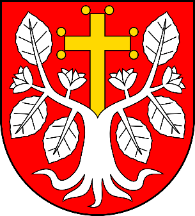 Gmina Milejewoul. Elbląska 47, 82-316 MilejewoSPECYFIKACJA  
WARUNKÓW ZAMÓWIENIA (SWZ)Dotyczy postępowania o udzielenie zamówienia publicznego pn. „Budowa miasteczka rowerowego stacjonarnego wraz z doposażeniem w urządzenia z zakresu edukacji komunikacyjnej – w Szkole Podstawowej w Milejewie”, w formule zaprojektuj i wybuduj prowadzonego w trybie podstawowym bez negocjacji Nr zamówienia:   RG.271.7.2023.AW			                                                                                                          ZatwierdzonoMilejewo, 3 kwietnia 2023 roku        		W Ó J T                                                                                                                    /-/ Krzysztof Szumała                                                                                                                           ......................................                                                                                                                 Podpis Wójta   Milejewo, kwiecień 2023r.I. NAZWA ORAZ ADRES ZAMAWIAJĄCEGO 1.1Zamawiającym w postępowaniu o udzielenie zamówienia publicznego, którego dotyczy niniejsza SWZ, a zarazem „Zamawiającym” w rozumieniu przepisów ustawy z dnia 
11 września 2019 r. Prawo zamówień publicznych. (t.j. Dz. U. z 2022 r. poz. 1710 z późn. zm.) jest: Gmina Milejewo1.2Nazwa: Gmina MilejewoAdres: ul. Elbląska 47, 82-316 MilejewoNumer telefonu: 55 231 22 84Strona internetowa: www.milejewo.pl ; bip.milejewo.plAdres poczty elektronicznej: ugmilejewo@elblag.com.plGodziny urzędowania: poniedziałek, wtorek, czwartek  od 7:30 do 15:30 środa od 7:30 do 17:00, piątek od 7:30 do 14:00NIP: 578-30-33-342                                                                                  REGON: 1707476841.3 Zmiany i wyjaśnienia treści SWZ oraz inne dokumenty zamówienia bezpośrednio związane 
z postępowaniem o udzielenie zamówienia będą udostępniane na stronie internetowej: http://bip.milejewo.plII. OZNACZENIE POSTĘPOWANIA2.1Zamawiający opatrzył postępowanie znakiem: RG.271.7.2023.AWZaleca się, aby Wykonawcy we wszelkich kontaktach z Zamawiającym powoływali się na ten znak. III. TRYB UDZIELENIA ZAMÓWIENIA3.1Postępowanie o udzielenie zamówienia publicznego, którego dotyczy niniejsza SWZ jest prowadzone w trybie podstawowym, na podstawie art. 275 pkt 1 ustawy z dnia 11 września 2019 r. Prawo zamówień publicznych (t. j. Dz. U. z 2022 r. poz. 1710 z późn. zm.). 3.2 Zamawiający nie przewiduje wyboru najkorzystniejszej oferty z możliwością prowadzenia negocjacji.3.3 W zakresie nieuregulowanym w SWZ stosuje się przepisy ustawy z dnia 11 września 2019 r. – Prawo zamówień publicznych (t. j. Dz. U. z 2022 r. poz. 1710 z późn. zm.) wraz z aktami wykonawczymi do niniejszej ustawy.IV. OPIS PRZEDMIOTU ZAMÓWIENIA4.1Nazwa zamówienia nadana przez Zamawiającego: „Budowa miasteczka rowerowego stacjonarnego wraz z doposażeniem w urządzenia 
z zakresu edukacji komunikacyjnej – w Szkole Podstawowej w Milejewie”4.2 Nazwa i kod Wspólnego Słownika Zamówień (CPV): 4.3 Opis przedmiotu zamówienia:„Budowa miasteczka rowerowego stacjonarnego wraz z doposażeniem w urządzenia z zakresu edukacji komunikacyjnej – w Szkole Podstawowej w Milejewie”4.3.1Zakres zamówienia obejmuje w szczególności:Sporządzenie koncepcji i dokumentacji projektowej budowy miasteczka rowerowego stacjonarnego, która powinna zawierać:opracowanie koncepcji w minimum dwóch wariantach;wykonanie mapy sytuacyjno-wysokościowej w skali 1:500 wraz z rozmieszczeniem uzbrojenia istniejącego i nowoprojektowanego;część graficzną planu zagospodarowania terenu w skali 1:500;projekt budowlany i wykonawczy;projekt inwentaryzacji zieleni wraz z szacunkiem wartości drzew przewidzianych do wycinki;uzyskanie i przygotowanie wtórnika aktualnej mapy geodezyjnej do celów projektowych;uzyskanie wszelkich niezbędnych decyzji, pozwoleń i uzgodnień;badanie zagęszczenia gruntu oraz inne badania i pomiary.Materiały do zgłoszenia robót budowlanych wraz z przygotowanym zgłoszeniem – 3 egz. i/lub projekt budowlany wraz z wnioskiem o pozwolenie na budowę – 5 egz.Szacunek kosztów robót budowlanych.Wykonanie robót budowlanych na podstawie ww. projektu i specyfikacji technicznych.Przygotowanie dokumentów związanych z oddaniem obiektu do użytku na podstawie opracowanej dokumentacji technicznej, wraz z:pełną obsługą geodezyjną (w tym inwentaryzacją powykonawczą – w 3 egz.);badaniami zagęszczenia gruntu;organizacją i zabezpieczeniem budowy;Budowę miasteczka rowerowego stacjonarnego obejmującą:przygotowanie terenu;utwardzenie terenu;budowę jezdni (drogi jednokierunkowe, drogi dwukierunkowe), ścieżek rowerowych, chodników;elementy infrastruktury: przejazd kolejowy, przejścia dla pieszych, progi zwalniające, wyspy kanalizujące ruch, oznakowanie poziome, oznakowanie strefy zamieszkania;oznakowanie pionowe;skrzyżowania różnego typu;śluzy rowerowe;kontrapasy na drodze jednokierunkowej;odcinek drogi szutrowej;tzw. „ósemkę”;tzw. „gry podwórkowe”;elementy małej infrastruktury – stojaki na rowery, ławki, kosze na śmieci;oświetlenie terenu;odwodnienie terenu;zagospodarowanie terenu miasteczka rowerowego stacjonarnego;tablice informacyjne (informacja o uzyskanym przez Zamawiającego dofinansowaniu celem budowy miasteczka rowerowego stacjonarnego; regulamin korzystania z obiektu).Doposażenie szkoły podstawowej w urządzenia z zakresu edukacji komunikacyjnej:symulator roweru (1 szt.)trenażer czasu reakcji (1 szt.)symulator zderzenia (1 szt.)symulator przejścia dla pieszych (1 szt.)Wykonawca zobowiązany jest do przygotowania koncepcji (minimum dwa warianty) w celu przedłożenia jej do akceptacji Zamawiającego. Koncepcja powinna być wykonana na aktualnym podkładzie infrastruktury technicznej (mapa do celów opiniodawczych).Przed przystąpieniem do projektowania zaleca się przeprowadzić wizję w terenie celem uwzględnienia wszystkich uwarunkowań mających istotny wpływ na kształtowanie rozwiązań projektowych koncepcji. Należy zapoznać się z miejscowym planem zagospodarowania terenu, wystąpić o wyrys i wypis z rejestru gruntów.Projekt należy sporządzić na mapie przeznaczonej do celów projektowych, a następnie wykonać odpowiednią ilość odwiertów gruntowych niezbędnych do podjęcia decyzji co do posadowienia obiektów i nawierzchni ciągów pieszych.Należy wykonać projekt architektoniczno-budowlanych ze wszystkimi potrzebnymi branżami oraz projekt wykonawczy.
Przygotowaną dokumentację projektową należy przedłożyć Zamawiającego do pisemnej akceptacji.4.3.2Szczegółowy opis przedmiotu zamówienia zawierają: Program Funkcjonalno Użytkowy.4.3.3Realizując zadania publiczne objęte niniejszym zamówieniem Wykonawca zobowiązany jest do zapewnienia dostępności architektonicznej, cyfrowej oraz informacyjno-komunikacyjnej, osobom ze szczególnymi potrzebami, co najmniej w zakresie określonym przez minimalne wymagania, o których mowa w art. 6 ustawy z dnia 19 lipca 2019r. o zapewnieniu dostępności osobom ze szczególnymi potrzebami (Dz.U. 2020 poz. 1062).
4.3.4We wszystkich miejscach SWZ i załącznikach do SWZ, w których użyto przykładowego znaku towarowego, patentu, pochodzenia, źródła lub szczególnego procesu, który charakteryzuje produkty lub usługi dostarczane przez konkretnego wykonawcę lub jeżeli Zamawiający opisał przedmiot zamówienia przez odniesienie do norm, ocen technicznych, specyfikacji technicznych i systemów referencji technicznych, o których mowa w art. 101 ust. 1 pkt 2 oraz ust. 3 PZP,
a w każdym przypadku, działając zgodnie z art. 99 ust. 6 i art. 101 ust. 4 PZP, Zamawiający dopuszcza rozwiązania równoważne w stosunku do określonych w SWZ i dokumentacji przetargowej, oznaczając takie wskazania lub odniesienia odpowiednio wyrazami „lub równoważny” lub „lub równoważne", pod warunkiem zapewnienia parametrów nie gorszych niż określone w opisie przedmiotu zamówienia. Rozwiązanie równoważne jest także dopuszczalne 
w sytuacji, gdyby wyraz „równoważny” lub „równoważne” nie znalazło się w opisie przedmiotu zamówienia.4.3.5Zgodnie z art. 310 pkt 1 ustawy Prawo zamówień publicznych Zamawiający przewiduje możliwość unieważnienia postępowania o udzielenie zamówienia, jeżeli środki publiczne, które Zamawiający zamierzał przeznaczyć na sfinansowanie całości lub części zamówienia, nie zostały mu przyznane.4.3.6Wykonawca zobowiązany jest do wykonania wszystkich niezbędnych prac koniecznych do prawidłowego funkcjonowania przedmiotowego przedsięwzięcia w ramach kosztów przedstawionych w ofercie.4.3.71. Wymagania dotyczące robót:wszystkie prace winny być zrealizowane zgodnie z przepisami, obowiązującymi normami, warunkami technicznymi i sztuką budowlaną, przepisami bhp, ppoż. zgodnie z zaleceniami Inspektora nadzoru,roboty należy prowadzić zgodnie z wymogami dokumentacji określającej przedmiot zamówienia, specyfikacją techniczną wykonania i odbioru robót budowlanych oraz wymogami niniejszej SWZ,użyte materiały i urządzenia powinny być zgodne ze specyfikacją techniczną.2. Wymagania stawiane Wykonawcy:Wykonawca odpowiedzialny będzie za całokształt, w tym za przebieg oraz terminowe wykonanie zamówienia, za jakość, zgodność z warunkami technicznymi i jakościowymi określonymi dla przedmiotu zamówienia.Wymagana jest należyta staranność przy realizacji zamówienia, rozumiana jako staranność profesjonalisty w działalności objętej przedmiotem niniejszego zamówienia.Sporządzenie planu bezpieczeństwa i ochrony zdrowia.Spełnienie innych wymagań określonych we wzorze umowy oraz wynikających 
z obowiązujących przepisów prawa.
4.3.8Wykonawca dla wypełnienia swoich zobowiązań powinien zapewnić doświadczone i wykwalifikowane osoby zdolne do prowadzenia wszelkich powierzonych zadań, uprawnione do kierowania robotami budowlanymi, zgodnie z obowiązującymi przepisami prawa i w zgodzie z postanowieniami odpowiednich decyzji, uzgodnieniami i opiniami, warunkującymi prawidłową realizację zamówienia.V. TERMIN WYKONANIA ZAMÓWIENIA5.1Zamawiający ustala wymagany termin wykonania zamówienia:- zakończenie robót budowlanych i zgłoszenie do odbioru w terminie do 31 sierpnia 2023 rokuVI. PROJEKTOWANE POSTANOWIENIA UMOWY W SPRAWIE ZAMÓWIENIA PUBLICZNEGO, KTÓRE ZOSTANĄ WPROWADZONE DO TREŚCI UMOWY6.1Projektowane postanowienia umowy w sprawie zamówienia publicznego, które zostaną wprowadzone do treści umowy, określone zostały w załączniku nr 5 do SWZ.VII. INFORMACJE O ŚRODKACH KOMUNIKACJI ELEKTRONICZNEJ, PRZY UŻYCIU KTÓRYCH ZAMAWIAJĄCY BĘDZIE SIĘ KOMUNIKOWAŁ Z WYKONAWCAMI ORAZ INFORMACJE O WYMAGANIACH TECHNICZNYCH I ORGANIZACYJNYCH SPORZĄDZANIA, WYSYŁANIA I ODBIERANIA KORESPONDENCJI ELEKTRONICZNEJ7.1 Wszelkie informacje dotyczące postępowania, modyfikacje SWZ, ogłoszenie wyników itp. będą zamieszczane na stronie http://bip.milejewo.pl/, http://milejewo.pl/, https://ugmilejewo.ezamowienia.com/Komunikacja między Zamawiającym a Wykonawcami odbywa się przy użyciu: Platformy Zamówień Publicznych ZETOPZP: https://ugmilejewo.ezamowienia.com/W kwestiach spornych terminy liczone będą od dnia umieszczenia informacji
na stronie Zamawiającego. W razie konieczności Zamawiający przedłuży termin składania ofert w celu umożliwienia oferentom uwzględnienia w przygotowanych ofertach otrzymanych wyjaśnień lub zmian. 7.4Zamawiający nie będzie udzielał ustnych i telefonicznych informacji, wyjaśnień czy odpowiedzi na kierowane do Zamawiającego zapytania, w sprawach wymagających zachowania formy pisemnej. Korespondencja, która wpłynie do Zamawiającego po godzinach jego urzędowania tj. poniedziałek, wtorek, czwartek – od godz. 7.30 do 15.30, środę – od godz. 7.30 do 17.00, piątek – od godz. 7.30 do 14.00 zostanie potraktowana tak jakby przyszła w dniu następnym.VIII. WSKAZANIE OSÓB UPRAWNIONYCH DO KOMUNIKOWANIA SIĘ 
Z WYKONAWCAMI8.1Zamawiający wyznacza następujące osoby do kontaktu z Wykonawcami:      - P. Aneta Witkowska – Kierownik Referatu Gospodarczego.      - P. Łukasz Szweda – Podinspektor w Referacie Gospodarczyme-mail: ugmilejewo@elblag.com.plIX. TERMIN ZWIĄZANIA OFERTĄ9.1Termin związania ofertą w przedmiotowym postępowaniu wynosi 30 dni. Bieg terminu związania ofertą rozpoczyna się wraz z upływem terminu składania ofert 9.2.Przedłużenie terminu związania ofertą, o którym mowa w pkt. 9.1, wymaga złożenia przez Wykonawcę pisemnego oświadczenia o wyrażeniu zgody na przedłużenie terminu związania ofertą.X. INFORMACJE O WARUNKACH UDZIAŁU W POSTĘPOWANIU10.1Warunki udziału w postępowaniu:10.1.1W postępowaniu o udzielenie zamówienia mogą wziąć udział Wykonawcy, którzy nie podlegają wykluczeniu i spełniają warunki udziału w postępowaniu dotyczące:1) zdolności do występowania w obrocie gospodarczym,2) uprawnień do prowadzenia określonej działalności gospodarczej lub zawodowej, o ile wynika to z odrębnych przepisów,3) sytuacji ekonomicznej lub finansowej,4) zdolności technicznej lub zawodowej.10.2Opis sposobu dokonywania oceny spełniania warunków udziału w postępowaniu:10.2.1Zdolność do występowania w obrocie gospodarczym.Zamawiający nie dokonuje w tym zakresie szczegółowego opisu sposobu dokonania oceny spełniania warunków udziału w postępowaniu.10.2.2Uprawnienia do prowadzenia określonej działalności gospodarczej lub zawodowej, o ile wynika to z odrębnych przepisów.Zamawiający nie dokonuje w tym zakresie szczegółowego opisu sposobu dokonania oceny spełniania warunków udziału w postępowaniu.10.2.3Sytuacja ekonomiczna i finansowaZamawiający nie dokonuje w tym zakresie szczegółowego opisu sposobu dokonania oceny spełniania warunków udziału w postępowaniu.10.2.4Zdolność techniczna lub zawodowa Zamawiający wymaga przedłożenia wykazu robót budowlanych wykonanych nie wcześniej niż w okresie ostatnich 5 lat, a jeżeli okres prowadzenia działalności jest krótszy – w tym okresie, wraz z podaniem ich rodzaju, wartości, daty i miejsca wykonania oraz podmiotów, na rzecz których roboty te zostały wykonane, oraz załączeniem dowodów określających czy te roboty budowlane zostały wykonane należycie, przy czym dowodami, o których mowa, są referencje bądź inne dokumenty sporządzone przez podmiot, na rzecz którego roboty budowlane zostały wykonane, a jeżeli Wykonawca z przyczyn niezależnych od niego nie jest w stanie uzyskać tych dokumentów – inne odpowiednie dokumenty - załącznik nr 3 do SWZ zgodnie z wymaganiami określonymi w pkt. 13.4.2.Zamawiający wymaga przedłożenia wykazu osób skierowanych przez wykonawcę do realizacji zamówienia publicznego, w szczególności odpowiedzialnych za świadczenie usług, kontrolę jakości lub kierowanie robotami budowlanymi wraz z informacjami na temat ich kwalifikacji zawodowych, uprawnień, doświadczenia i wykształcenia niezbędnych do wykonania zamówienia publicznego, a także zakresu wykonywanych przez nie czynności oraz informacją o podstawie do dysponowania tymi osobami - załącznik nr 4 do SWZ zgodnie z wymaganiami określonymi w pkt. 13.4.3.XI. PODSTAWY WYKLUCZENIA, O KTÓRYCH MOWA W ART. 108 UST. 111.1Z postępowania o udzielenie zamówienia wyklucza się Wykonawców, w stosunku do których zachodzi którakolwiek z okoliczności wskazanych w art. 108 ust. 1 ustawy Prawo zamówień publicznych.11.2Wykonawca może zostać wykluczony przez Zamawiającego na każdym etapie postępowania o udzielenie zamówienia, z zastrzeżeniem art. 110 ust. 2 i 3 ustawy Prawo zamówień publicznych. 11.3Wykluczenie Wykonawcy następuje zgodnie z art. 111 ustawy Prawo zamówień publicznych.XII. PODSTAWY WYKLUCZENIA, O KTÓRYCH MOWA W ART.109. UST. 112.1Zamawiający przewiduje wykluczenie Wykonawcy na podstawie art. 109 ust. 1 pkt. 4 ustawy Prawo zamówień publicznych, w stosunku do którego otwarto likwidację, ogłoszono upadłość, którego aktywami zarządza likwidator lub sąd, zawarł układ z wierzycielami, którego działalność gospodarcza jest zawieszona albo znajduje się on w innej tego rodzaju sytuacji wynikającej z podobnej procedury przewidzianej w przepisach wszczęcia tej procedury.XIII. OŚWIADCZENIA I DOKUMENTY, JAKIE ZOBOWIĄZANI SĄ DOSTARCZYĆ WYKONAWCY W CELU POTWIERDZENIA SPEŁNIANIA WARUNKÓW UDZIAŁU W POSTĘPOWANIU ORAZ WYKAZANIA BRAKU PODSTAW WYKLUCZENIA (PODMIOTOWE ŚRODKI DOWODOWE)13.1Do oferty Wykonawca zobowiązany jest dołączyć aktualne na dzień składania ofert oświadczenie o niepodleganiu wykluczeniu i spełnianiu warunków udziału w postępowaniu zgodnie 
z załącznikiem nr 2 do SWZ.13.2Informacje zawarte w oświadczeniu, o którym mowa w pkt. 13.1 stanowią wstępne potwierdzenie, że Wykonawca nie podlega wykluczeniu oraz spełnia warunki udziału w postępowaniu.13.3Zamawiający wzywa wykonawcę, którego oferta została najwyżej oceniona, do złożenia 
w wyznaczonym terminie, nie krótszym niż 5 dni od dnia wezwania, podmiotowych środków dowodowych, jeżeli wymagał ich złożenia w ogłoszeniu o zamówieniu lub dokumentach zamówienia, aktualnych na dzień złożenia.13.4Podmiotowe środki dowodowe wymagane od Wykonawcy obejmują:13.4.1Odpis lub informacja z Krajowego Rejestru Sądowego lub z Centralnej Ewidencji i Informacji o Działalności Gospodarczej w zakresie art. 109 ust. 1 pkt 4 ustawy Prawo zamówień publicznych, sporządzone nie wcześniej niż 3 miesiące przed jej złożeniem, jeżeli odrębne przepisy wymagają wpisu do rejestru lub ewidencji.13.4.2Wykaz robót budowlanych wykonanych nie wcześniej niż w okresie ostatnich 5 lat, a jeżeli okres prowadzenia działalności jest krótszy – w tym okresie, wraz z podaniem ich rodzaju, wartości, daty i miejsca wykonania oraz podmiotów, na rzecz których roboty te zostały wykonane, oraz załączeniem dowodów określających czy te roboty budowlane zostały wykonane należycie, przy czym dowodami, o których mowa, są referencje bądź inne dokumenty sporządzone przez podmiot, na rzecz którego roboty budowlane zostały wykonane, a jeżeli wykonawca z przyczyn niezależnych od niego nie jest w stanie uzyskać tych dokumentów – inne odpowiednie dokumenty - załącznik nr 3 do SWZ.                                13.4.2.1Warunek ten zostanie spełniony, jeśli wykonawca wykaże, że w okresie nie wcześniej niż ostatnich 5 lat przed upływem składania ofert, a jeżeli okres prowadzenia działalności jest krótszy – w tym okresie, wykonał należycie co najmniej jedną robotę budowlaną  o wartości nie niższej niż 480.000,00 zł (brutto) lub dwie roboty o wartości nie niższej niż 240.000,00 zł każda,  o charakterze porównywalnym z zakresem przedmiotu zamówienia. Za roboty porównywalne Zamawiający uznaje remont, budowę, przebudowę lub rozbudowę  drogi. W przypadku oferty składanej wspólnie warunek udziału w postępowaniu wystarczy, że spełnił co najmniej jeden z wykonawców składających ofertę wspólną.13.4.3Wykaz osób, skierowanych przez wykonawcę do realizacji zamówienia publicznego, 
w szczególności odpowiedzialnych za świadczenie usług, kontrolę jakości lub kierowanie robotami budowlanymi wraz z informacjami na temat ich kwalifikacji zawodowych, uprawnień, doświadczenia i wykształcenia niezbędnych do wykonania zamówienia publicznego, a także zakresu wykonywanych przez nie czynności oraz informacją o podstawie do dysponowania tymi osobami – załącznik nr 4 do SWZ.Warunek ten zostanie spełniony, jeśli Wykonawca wykaże, że dysponuje minimum jedną osobą na stanowisku kierownika budowy, posiadającą uprawnienia budowlane do kierowania robotami budowlanymi w specjalności drogowej lub równoważne bez ograniczeń lub  odpowiadające im ważne uprawnienia budowlane wydane w świetle wcześniej obowiązujących przepisów prawa, posiadającą co najmniej 3-letnie doświadczenie (licząc od dnia uzyskania uprawnień) w pracy na stanowisku kierownika budowy lub kierownika robót drogowych, w tym nadzór nad minimum jednym zadaniem związanym z  wykonaniem remontu, budowy, przebudowy lub rozbudowy drogi. 13.5Jeżeli Wykonawca ma siedzibę lub miejsce zamieszkania poza terytorium Rzeczypospolitej Polskiej, zamiast dokumentu, o których mowa w pkt. 13.4.1, składa dokument lub dokumenty wystawione w kraju, w którym Wykonawca ma siedzibę lub miejsce zamieszkania, potwierdzające odpowiednio, że nie otwarto jego likwidacji, nie ogłoszono jego upadłości, jego aktywami nie zarządza likwidator lub sąd, nie zawarł układu z wierzycielami, jego działalność gospodarcza nie jest zawieszona ani nie znajduje się on w innej tego rodzaju sytuacji wynikającej z podobnej procedury przewidzianej w przepisach miejsca wszczęcia tej procedury wystawiony nie wcześniej niż 3 miesiące przed jego złożeniem.13.6Jeżeli w kraju, w którym Wykonawca ma siedzibę lub miejsce zamieszkania, nie wydaje się dokumentów, o których mowa w pkt. 13.5 lub gdy dokumenty te nie odnoszą się do wszystkich przypadków wskazanych w SWZ, zastępuje się je odpowiednio w całości lub w części dokumentem zawierającym odpowiednio oświadczenie Wykonawcy, ze wskazaniem osoby albo osób uprawnionych do jego reprezentacji, lub oświadczenie osoby, której dokument miał dotyczyć, złożone pod przysięgą, lub, jeżeli w kraju, w którym Wykonawca ma siedzibę lub miejsce zamieszkania nie ma przepisów o oświadczeniu pod przysięgą, złożone przed organem sądowym lub administracyjnym, notariuszem, organem samorządu zawodowego lub gospodarczego właściwym ze względu na siedzibę lub miejsce zamieszkania Wykonawcy. Wymagania dotyczące terminu wystawienia dokumentów lub oświadczeń są analogiczne jak 
w pkt. 13.5.13.7Zamawiający nie wzywa do złożenia podmiotowych środków dowodowych, jeżeli:1)	może je uzyskać za pomocą bezpłatnych i ogólnodostępnych baz danych, 
w szczególności rejestrów publicznych w rozumieniu ustawy z dnia 17 lutego 2005 r. 
o informatyzacji działalności podmiotów realizujących zadania publiczne, o ile wykonawca wskazał w oświadczeniu, o którym mowa w art. 125 ust. 1 ustawy Prawo zamówień publicznych dane umożliwiające dostęp do tych środków;2)	podmiotowym środkiem dowodowym jest oświadczenie, którego treść odpowiada zakresowi oświadczenia, o którym mowa w art. 125 ust. 1 ustawy Prawo zamówień publicznych.13.8Wykonawca nie jest zobowiązany do złożenia podmiotowych środków dowodowych, które zamawiający posiada, jeżeli wykonawca wskaże te środki oraz potwierdzi ich prawidłowość 
i aktualność.13.9W zakresie nieuregulowanym ustawą Prawo zamówień publicznych lub niniejszą SWZ do oświadczeń i dokumentów składanych przez Wykonawcę w postępowaniu zastosowanie mają w szczególności przepisy rozporządzenia Ministra Rozwoju Pracy i Technologii z dnia 23 grudnia 2020 r. w sprawie podmiotowych środków dowodowych oraz innych dokumentów lub oświadczeń, jakich może żądać zamawiający od wykonawcy oraz rozporządzenia Prezesa Rady Ministrów z dnia 30 grudnia 2020 r. w sprawie sposobu sporządzania i przekazywania informacji oraz wymagań technicznych dla dokumentów elektronicznych oraz środków komunikacji elektronicznej w postępowaniu o udzielenie zamówienia publicznego lub konkursie.XIV. INFORMACJA DLA WYKONAWCÓW POLEGAJĄCYCH NA ZASOBACH INNYCH PODMIOTÓW, NA ZASADACH OKREŚLONYCH W ART. 118 USTAWY PRAWO ZAMÓWIEŃ PUBLICZNYCH ORAZ ZAMIERZAJĄCYCH POWIERZYĆ WYKONANIE CZĘŚCI ZAMÓWIENIA PODWYKONAWCOM14.1Wykonawca może w celu potwierdzenia spełniania warunków udziału w postępowaniu w stosownych sytuacjach oraz w odniesieniu do zamówienia lub jego części, polegać na zdolnościach technicznych lub zawodowych lub sytuacji finansowej lub ekonomicznej podmiotów udostępniających zasoby, niezależnie od charakteru prawnego łączących go z nimi stosunków prawnych.14.2W odniesieniu do warunków dotyczących wykształcenia, kwalifikacji zawodowych lub doświadczenia, Wykonawcy mogą polegać na zdolnościach podmiotów udostępniających zasoby, jeśli podmioty te wykonują roboty budowlane lub usługi, do realizacji których te zdolności są wymagane.14.3Wykonawca, który polega na zdolnościach lub sytuacji podmiotów udostępniających zasoby, składa wraz z ofertą, zobowiązanie podmiotu udostępniającego zasoby do oddania mu do dyspozycji niezbędnych zasobów na potrzeby realizacji danego zamówienia lub inny podmiotowy środek dowodowy potwierdzający, że wykonawca realizując zamówienie, będzie dysponował niezbędnymi zasobami tych podmiotów.14.4Zamawiający oceni, czy udostępnione Wykonawcy przez podmioty udostępniające zasoby zdolności techniczne lub zawodowe lub ich sytuacja finansowa lub ekonomiczna, pozwalają na wykazanie przez Wykonawcę spełniania warunków udziału w postępowaniu  o których mowa w art. 112 ust. 2 pkt 3 i 4 ustawy Prawo zamówień publicznych oraz zbada, czy nie zachodzą wobec tego podmiotu podstawy wykluczenia, które zostały przewidziane względem Wykonawcy.14.5Jeżeli zdolności techniczne lub zawodowe, sytuacja ekonomiczna lub finansowa podmiotu udostępniającego zasoby nie potwierdzają spełniania przez Wykonawcę warunków udziału w postępowaniu lub zachodzą wobec tego podmiotu podstawy wykluczenia, Zamawiający zażąda, aby Wykonawca w terminie określonym przez Zamawiającego zastąpił ten podmiot innym  podmiotem lub podmiotami albo wykazał, że samodzielnie spełnia warunki udziału w postępowaniu.14.6Wykonawca, w przypadku polegania na zdolnościach lub sytuacji podmiotów udostępniających zasoby, przedstawia, wraz z oświadczeniem, o którym mowa w art. 125 ust. 1 ustawy Prawo zamówień publicznych, także oświadczenie podmiotu udostępniającego zasoby, potwierdzające brak podstaw wykluczenia tego podmiotu oraz odpowiednio spełnianie warunków udziału w postępowaniu w zakresie, w jakim wykonawca powołuje się na jego zasoby.14.7Na wezwanie zamawiającego Wykonawca, który polega na zdolnościach lub sytuacji innych podmiotów na zasadach określonych w art. 118 ustawy Prawo zamówień publicznych, zobowiązany jest do przedstawienia w odniesieniu do tych podmiotów dokumentów wymienionych w Rozdziale XIII SWZ.14.8Zobowiązanie podmiotu udostępniającego zasoby potwierdza, że stosunek łączący Wykonawcę z podmiotami udostępniającymi zasoby gwarantuje rzeczywisty dostęp do tych zasobów oraz określa w szczególności:zakres dostępnych Wykonawcy zasobów podmiotu udostępniającego zasoby;sposób i okres udostępnienia Wykonawcy i wykorzystania przez niego zasobów podmiotu udostępniającego te zasoby przy wykonywaniu zamówienia;czy i w jakim zakresie podmiot udostępniający zasoby, na zdolnościach którego Wykonawca polega w odniesieniu do warunków udziału w postępowaniu dotyczących wykształcenia, kwalifikacji zawodowych lub doświadczenia, zrealizuje roboty budowlane lub usługi, których wskazane zdolności dotyczą.14.9Podmiot, który zobowiązał się do udostępnienia zasobów zgodnie z  art. 118 ustawy PZP, odpowiada solidarnie z Wykonawcą, który polega na jego sytuacji finansowej lub ekonomicznej, za szkodę poniesioną przez Zamawiającego powstałą wskutek nieudostępnienia tych zasobów, chyba że za nieudostępnienie zasobów podmiot ten nie ponosi winy.14.10Wykonawca nie może, po upływie terminu składania ofert, powoływać się na zdolności lub sytuację podmiotów udostępniających zasoby, jeżeli na etapie składania ofert nie polegał on w danym zakresie na zdolnościach lub sytuacji podmiotów udostępniających zasoby.XV. INFORMACJA DLA WYKONAWCÓW WSPÓLNIE UBIEGAJĄCYCH SIĘ O UDZIELENIE ZAMÓWIENIA (SPÓŁKI CYWILNE/KONSORCJA)15.1Wykonawcy mogą wspólnie ubiegać się o udzielenie zamówienia. W takim przypadku Wykonawcy ustanawiają pełnomocnika do reprezentowania ich w postępowaniu albo do reprezentowania i zawarcia umowy w sprawie zamówienia publicznego. Pełnomocnictwo winno być załączone do oferty. 15.2W przypadku Wykonawców wspólnie ubiegających się o udzielenie zamówienia, oświadczenia, o których mowa w Rozdziale XIII pkt. 13.1 SWZ, składa każdy z Wykonawców. Oświadczenia te potwierdzają brak podstaw wykluczenia oraz spełnianie warunków udziału w zakresie, w jakim każdy z Wykonawców wykazuje spełnianie warunków udziału w postępowaniu.15.3Wykonawcy wspólnie ubiegający się o udzielenie zamówienia dołączają do oferty oświadczenie, z którego wynika, które roboty budowlane/dostawy/usługi wykonają poszczególni Wykonawcy.15.4Oświadczenia i dokumenty potwierdzające brak podstaw do wykluczenia z postępowania składa każdy z Wykonawców wspólnie ubiegających się o zamówienie. XVI. OPIS SPOSOBU PRZYGOTOWANIA OFERTY16.1Oferta wraz z załącznikami musi być złożona w postaci elektronicznej w systemie informatycznym dostępnym pod adresem: https://ugmilejewo.ezamowienia.com/16.2Oferta wraz z załącznikami powinna być sporządzona w języku polskim w formie elektronicznej lub w postaci elektronicznej oraz opatrzona kwalifikowanym podpisem elektronicznym, podpisem zaufanym lub podpisem osobistym  16.3Do przygotowania oferty konieczne jest posiadanie przez osobę upoważnioną do reprezentowania Wykonawcy kwalifikowanego podpisu elektronicznego, podpisu osobistego lub podpisu zaufanego.16.4Jeśli oferta zawiera informacje stanowiące tajemnicę przedsiębiorstwa w rozumieniu ustawy z dnia 16 kwietnia 1993 r. o zwalczaniu nieuczciwej konkurencji (Dz. U. z 2019 r. poz. 1010 ze zm.), Wykonawca powinien nie później niż w terminie składania ofert, zastrzec, że nie mogą one być udostępnione oraz wskazać, iż zastrzeżone informacje stanowią tajemnicę przedsiębiorstwa.16.5Wszelkie informacje stanowiące tajemnicę przedsiębiorstwa w rozumieniu ustawy z dnia 16 kwietnia 1993 r. o zwalczaniu nieuczciwej konkurencji (Dz. U. z 2019 r. poz. 1010 ze zm.), które Wykonawca zastrzeże jako tajemnicę przedsiębiorstwa, powinny zostać złożone w osobnym pliku wraz z jednoczesnym zaznaczeniem polecenia „Załącznik stanowiący tajemnicę przedsiębiorstwa”, a następnie wraz z plikami stanowiącymi jawną część należy ten plik zaszyfrować. Wykonawca zobowiązany jest wraz z przekazaniem tych informacji wykazać spełnienie przesłanek określonych  w art. 11 ust. 2 ustawy z dnia 16 kwietnia 1993 r. o zwalczaniu nieuczciwej konkurencji. Zaleca się, aby uzasadnienie zastrzeżenia informacji jako tajemnicy przedsiębiorstwa było sformułowane w sposób umożliwiający jego udostępnienie. Zastrzeżenie przez Wykonawcę tajemnicy przedsiębiorstwa bez uzasadnienia będzie traktowane przez Zamawiającego jako bezskuteczne ze względu na zaniechanie przez Wykonawcę podjęcia niezbędnych działań w celu zachowania poufności objętych klauzulą informacji zgodnie  z postanowieniami art. 18 ust. 3 ustawy Prawo zamówień publicznych.16.6Do oferty należy dołączyć oświadczenie o niepodleganiu wykluczeniu i spełnianiu warunków udziału w postępowaniu w postaci elektronicznej opatrzone kwalifikowanym podpisem elektronicznym, podpisem zaufanym lub podpisem osobistym, a następnie zaszyfrować wraz z plikami stanowiącymi ofertę.16.7Do przygotowania oferty zaleca się wykorzystanie formularza oferty, którego wzór stanowi załącznik nr 1 do SWZ. W przypadku, gdy Wykonawca nie korzysta z przygotowanego przez Zamawiającego wzoru, w treści oferty należy zamieścić wszystkie informacje wymagane w formularzu ofertowym.16.8Oferta musi zawierać następujące oświadczenia i dokumenty:1) wypełniony formularz ofertowy sporządzony z wykorzystaniem wzoru stanowiącego załącznik nr 1 do SWZ2) wypełniony kosztorys ofertowy3) aktualne na dzień składania ofert oświadczenie o niepodleganiu wykluczeniu z postępowania i spełnianiu warunków udziału w postępowaniu - załącznik nr 2 do SWZ 4) zobowiązanie innego podmiotu, o którym mowa w Rozdziale XIV pkt. 14.3 SWZ (jeżeli dotyczy)5) dokumenty, z których wynika prawo do podpisania oferty:a) odpis z właściwego rejestru lub z Centralnej Ewidencji i Informacji o Działalności Gospodarczej w celu weryfikacji osób uprawnionych do reprezentowania Wykonawcy, tym samym składania oświadczeń wolib) pełnomocnictwo upoważniające do złożenia oferty, o ile ofertę składa pełnomocnikc) pełnomocnictwo dla pełnomocnika do reprezentowania w postępowaniu Wykonawców wspólnie ubiegających się o udzielenie zamówienia – dotyczy ofert składanych przez Wykonawców wspólnie ubiegających się o udzielenie zamówienia16.9Zamawiający zaleca ponumerowanie stron oferty.16.10Pełnomocnictwo do złożenia oferty musi być złożone w oryginale w takiej samej formie, jak składana oferta (tj. w formie elektronicznej lub postaci elektronicznej opatrzonej podpisem zaufanym lub podpisem osobistym). Dopuszcza się także złożenie elektronicznej kopii (skanu) pełnomocnictwa  sporządzonego uprzednio w formie pisemnej, w formie elektronicznego poświadczenia stosownie do art. 97 § 2 ustawy z dnia 14 lutego 1991 r. – Prawo o notariacie, które to poświadczenie notariusz opatruje kwalifikowanym podpisem elektronicznym, bądź też poprzez opatrzenie skanu pełnomocnictwa sporządzonego uprzednio w formie pisemnej kwalifikowanym podpisem. Elektroniczna kopia pełnomocnictwa nie może być uwierzytelniona przez upełnomocnionego.16.11Jeżeli Wykonawca nie złoży przedmiotowych środków dowodowych lub złożone przedmiotowe środki dowodowe będą niekompletne, Zamawiający wezwie do ich złożenia lub uzupełnienia w wyznaczonym terminie.16.12Postanowień ust. 11 nie stosuje się, jeżeli przedmiotowy środek dowodowy służy potwierdzeniu zgodności z cechami lub kryteriami określonymi w opisie kryteriów oceny ofert lub, pomimo złożenia przedmiotowego środka dowodowego, oferta podlega odrzuceniu albo zachodzą przesłanki unieważnienia postępowania.16.13 Podmiotowe środki dowodowe, przedmiotowe środki dowodowe oraz inne dokumenty lub oświadczenia, sporządzone  w języku obcym przekazuje się wraz z tłumaczeniem na język polski.XVII. SPOSÓB ORAZ TERMIN SKŁADANIA OFERT17.1Wymogi dotyczące aplikacji:Komunikacja między Zamawiającym a Wykonawcami: W postępowaniu o udzielenie zamówienia komunikacja między Zamawiającym a Wykonawcami odbywa się przy użyciu:(1) Platformy Zamówień Publicznych ZETOPZP:  https://ugmilejewo.ezamowienia.com/ Korzystanie z Platformy jest bezpłatne.Instrukcja Użytkownika - korzystania z Platformy Zamówień Publicznych ZETOPZP znajduje się na Portalu, w zakładce „Pomoc”.Wykonawca przystępując do postępowania o udzielenie zamówienia publicznego,
tj. bezpłatnie rejestrując się lub logując, w przypadku posiadania konta w Platformie Zamówień Publicznych ZETOPZP, akceptuje warunki korzystania z Platformy, określone w Regulaminie zamieszczonym na stronie internetowej  https://ugmilejewo.ezamowienia.com/ oraz uznaje go za wiążący.17.2Ogólne zasady korzystania z Platformy:zgłoszenie do postępowania wymaga zalogowania Wykonawcy do Systemu
na subdomenie  https://ugmilejewo.ezamowienia.com/#/authentication/login  Wykonawca aby przystąpić do postępowania musi założyć konto
na Platformie  https://ugmilejewo.ezamowienia.com/#/authentication/register  gdzie zostanie powiadomiony o możliwości zalogowania lub do założenia bezpłatnego konta. Wykonawca zakłada konto wykonując kroki procesu rejestracyjnego; podaje adres e-mail, otrzymuje link aktywacyjny a następnie ustanawia hasło;Proces rejestracji Wykonawcy jest w pełni automatyczny, po zarejestrowaniu należy podać dane firmy, którą osoba zakładająca konto reprezentuje.Po założeniu konta Wykonawca ma możliwość złożenia Oferty w postępowaniu. Komunikacja między Zamawiającym a Wykonawcami, w szczególności zawiadomienia oraz informacje, przekazywane są w formie elektronicznej
za pośrednictwem Platformy i powiadomień mailowych.Zamawiający, zgodnie z art. 67 Ustawy z dnia 11 września 2019 r. – Prawo zamówień publicznych (t.j. Dz.U. z 2022 r. poz. 1710 ze zm.) określa następujące wymagania techniczne i organizacyjne sporządzania, wysyłania i odbierania korespondencji elektronicznej przy wykorzystaniu Platformy Zakupowej, tj.:stały dostęp do sieci Internet o gwarantowanej przepustowości nie mniejszej niż 512 kb/s;Komputer klasy PC lub MAC, o następującej konfiguracji: pamięć min 2GB Ram, procesor Intel IV 2GHZ, jeden z systemów operacyjnych - MS Windows 10,
Mac Os x 10.4, Linux, lub ich nowsze wersje;zainstalowana dowolna przeglądarka internetowa najlepiej najnowszej dostępnej wersji obsługująca TLS 1.2 z wyjątkiem Internet Explorer;Włączona obsługa JavaScript;Zainstalowany program Acrobat Reader lub inny obsługujący pliki w formacie: .pdf.;podłączony lub wbudowany do komputera czytnik karty kryptograficznej wydanej przez wystawcę certyfikatu używanego przez Wykonawcę.Zamawiający, zgodnie z §11 ust. 2 Rozporządzenia Prezesa Rady Ministrów z dnia
30 grudnia 2020 r. w sprawie sposobu sporządzania i przekazywania informacji oraz wymagań technicznych dla dokumentów elektronicznych oraz środków komunikacji elektronicznej w postępowaniu o udzielenie zamówienia publicznego lub konkursie (Dz.U. z 2020 r. poz. 2452) podaje następujące informacje na temat specyfikacji połączenia, formatu przesyłanych danych oraz szyfrowania i oznaczania czasu przekazania i odbioru danych:dopuszczalne formaty przesyłanych danych, tj. plików o wielkości do 100 MB
w formatach: .doc, .pdf, .zip, .docx, .xls, .xlsx, .rar, .7zip, .jpg, .jpeg, .png, .txt, .tiff, .xades, .sig,informacje na temat kodowania i czasu odbioru danych: - plik załączony przez Wykonawcę na Platformie Zamówień Publicznych ZETOPZP i zapisany, widoczny jest w Systemie, jako zaszyfrowany – format kodowania UTF8. Możliwość otworzenia pliku dostępna jest dopiero po odszyfrowaniu przez Zamawiającego
po upływie terminu składania ofert;Oznaczenie czasu odbioru danych przez Platformę stanowi datę oraz dokładny czas (hh:mm:ss) generowany wg czasu platformy Microsoft Azure, który jest synchronizowany
ze znacznikiem czasu UTC.Wykonawca powinien dokładnie zapoznać się z niniejszą SWZ i złożyć ofertę zgodnie z jej wymaganiami.17.3Ofertę wraz z wymaganymi załącznikami należy złożyć w terminie do 18 kwietnia 2023r. do godziny 10:00.17.4Wykonawca może złożyć tylko jedną ofertę.17.5Zamawiający odrzuci ofertę złożoną po terminie składania ofert.17.6Wykonawca po upływie terminu do składania ofert nie może wycofać złożonej oferty.XVIII. TERMIN OTWARCIA OFERT18.1Otwarcie ofert nastąpi w dniu 18 kwietnia 2023r. o godzinie 10:15.18.2Otwarcie ofert jest niejawne.18.3Zamawiający, najpóźniej przed otwarciem ofert, udostępnia na stronie internetowej prowadzonego postępowania informację o kwocie, jaką zamierza przeznaczyć na sfinansowanie zamówienia.18.4Zamawiający, niezwłocznie po otwarciu ofert, udostępnia na stronie internetowej prowadzonego postępowania informacje o:a) nazwach albo imionach i nazwiskach oraz siedzibach lub miejscach prowadzonej działalności gospodarczej albo miejscach zamieszkania Wykonawców, których oferty zostały otwarte,b) cenach lub kosztach zawartych w ofertach.18.5W przypadku wystąpienia awarii systemu teleinformatycznego, która spowoduje brak możliwości otwarcia ofert w terminie określonym przez Zamawiającego, otwarcie ofert nastąpi niezwłocznie po usunięciu awarii.18.6Zamawiający poinformuje o zmianie terminu otwarcia ofert na stronie internetowej prowadzonego postępowania.XIX. SPOSÓB OBLICZENIA CENY19.1Cena oferty za realizację zamówienia jest ceną ryczałtową. Szczegółowy zakres robót oraz wymagania techniczne zostały określone w niniejszej SWZ, specyfikacjach technicznych wykonania i odbioru robót budowlanych (Opis Techniczny), przedmiarach robót (kosztorysach ofertowych) oraz w dokumentacji uzupełniającej.19.2Cena oferty musi określać wynagrodzenie ryczałtowe za realizację całości zamówienia, uwzględniać wszystkie wymagania wykonania zamówienia oraz obejmować wszelkie koszty, jakie poniesie Wykonawca z tytułu realizacji zamówienia. Załączony do SWZ przedmiar robót należy traktować jako element dodatkowy, który Wykonawcy mogą wykorzystać przy sporządzaniu „własnego” przedmiaru robót. Zakres robót przedstawiony w przedmiarze przekazanym przez Zamawiającego nie jest podstawą do obliczenia ceny oferty, jak również nie będzie miał znaczenia przy rozliczaniu wykonywanych robót. Wykonawca zobowiązany jest do dokładnego sprawdzenia ilości robót. Z uwagi na to, że umowa na roboty będzie umową ryczałtową w przypadku wystąpienia w trakcie prowadzenia robót w większej ilości w jakiejkolwiek pozycji nie będzie to mogło być uznane za roboty dodatkowe z żądaniem dodatkowego wynagrodzenia. Ewentualny brak w przedmiarze pewnych robót koniecznych do wykonania na podstawie przedmiaru nie zwalnia Wykonawcy od obowiązku ich wykonania w cenie umownej. Ilości robót w przedmiarze Wykonawca ma prawo skorygować do wielkości według własnych obliczeń.19.3Cena oferty musi zawierać wszelkie koszty niezbędne do zrealizowania zamówienia, wynikające wprost z Programu Funkcjonalno - Użytkowego, jak również w nim nieujęte, a bez których nie można wykonać zamówienia. Będą to między innymi następujące koszty: wszelkich robót przygotowawczych, porządkowych, wywozu materiałów z rozbiórki, zagospodarowania placu budowy, utrzymania zaplecza budowy (naprawy, woda, energia elektryczna, telefon), dozorowania budowy, odtworzenia dróg, chodników, wywozu nadmiaru gruntu, sporządzenie planu BIOZ (bezpieczeństwa i ochrony zdrowia), projektu organizacji ruchu, oznakowania miejsca robót zgodnie z zatwierdzonym projektem organizacji ruchu i utrzymywania tego oznakowania w należytym stanie przez cały czas budowy, zgłoszenia i uzgodnienia z dysponentami urządzeń obcych znajdujących się w pasie drogowym zasad prowadzenia robót wraz ze zleceniem niezbędnych nadzorów nad prowadzonymi pracami zgodnie z załączonymi do niniejszej SWZ uzgodnieniami branżowymi, prac geodezyjnych w tym wykonania geodezyjnej inwentaryzacji powykonawczej w 2 egzemplarzach w wersji papierowej oraz innych czynności niezbędnych do wykonania przedmiotu zamówienia. Niedoszacowanie, pominięcie oraz brak rozpoznania zakresu przedmiotu zamówienia nie może być podstawą do żądania zmiany wynagrodzenia ryczałtowego określonego w ofercie. 19.3.1Jeśli w toku realizacji robót wystąpi konieczność wykonania robót dodatkowych i uzupełniających nie objętych projektem technicznym, Wykonawca zobowiązany jest wykonać te roboty do wysokości 20% zamówienia podstawowego, po wcześniejszych ustaleniach z Zamawiającym, z zachowaniem tych samych norm i standardów jak w ofercie. 19.3.2Roboty te rozliczone zostaną kosztorysem powykonawczym, przy zachowaniu wskaźników cenotwórczych zawartych w kosztorysie ofertowym.19.4Wykonawca musi przewidzieć wszystkie okoliczności, które mogą wpłynąć na cenę zamówienia. W razie wątpliwości przyjmuje się, iż Wykonawca podejmuje się wszystkich robót objętych dokumentacją projektową stanowiącą część składową SWZ. W związku z powyższym zaleca się bardzo szczegółowe sprawdzenie w terenie warunków wykonania zamówienia.19.5Wykonawca nie może podać ceny rażąco niskiej w stosunku do przedmiotu zamówienia, pod rygorem odrzucenia oferty. Cena przedstawiona przez Wykonawcę w ofercie, po zastosowaniu ewentualnych upustów nie może być niższa niż koszty własne Wykonawcy, wynikające z kalkulacji ceny. Całkowite wynagrodzenie za wykonanie przedmiotu zamówienia musi obejmować wszystkie obowiązki Wykonawcy, w tym prace, czynności, opracowania i uzgodnienia niezbędne dla kompleksowego wykonania przedmiotu zamówienia oraz nie podlega negocjacjom i jest ostateczne w okresie trwania umowy.19.6Jeżeli zaoferowana cena lub koszt, lub ich istotne części składowe, wydają się rażąco niskie w stosunku do przedmiotu zamówienia lub budzą wątpliwości Zamawiającego, co do możliwości wykonania przedmiotu zamówienia zgodnie z wymaganiami określonymi w dokumentach zamówienia lub wynikającymi z odrębnych przepisów, w szczególności jest niższa o co najmniej 30 % od:- wartości zamówienia powiększonej o należny podatek od towarów i usług, ustalonej przed wszczęciem postępowania lub średniej arytmetycznej cen wszystkich złożonych ofert niepodlegających odrzuceniu na podstawie art. 226 ust. 1 pkt 1, 5 i 10, Zamawiający zwraca się o udzielenie wyjaśnień, o których mowa w art. 224 ust. 1 ustawy Prawo zamówień publicznych, chyba że rozbieżność wynika z okoliczności oczywistych, które nie wymagają wyjaśnienia;- wartości zamówienia powiększonej o należny podatek od towarów i usług, zaktualizowanej z uwzględnieniem okoliczności, które nastąpiły po wszczęciu postępowania, w szczególności istotnej zmiany cen rynkowych, Zamawiający może zwrócić się o udzielenie wyjaśnień, o których mowa w art. 224 ust. 1 ustawy Prawo zamówień publicznych,19.7W przypadku zamówień na roboty budowlane lub usługi, Zamawiający jest obowiązany żądać wyjaśnień, o których mowa w art. 224 ust. 1 ustawy Prawo zamówień publicznych, co najmniej w zakresie określonym w art. 224 ust. 3 pkt. 4 i 6 ustawy Prawo zamówień publicznych.19.8Obowiązek wykazania, że oferta nie zawiera rażąco niskiej ceny lub kosztu spoczywa na Wykonawcy.19.9Odrzuceniu, jako oferta z rażąco niską ceną lub kosztem, podlega oferta Wykonawcy, który nie udzielił wyjaśnień w wyznaczonym terminie lub jeżeli złożone wyjaśnienia wraz z dowodami nie uzasadniają rażąco niskiej ceny lub kosztu tej oferty.19.10W formularzu oferty należy podać cenę (brutto) wykonania zamówienia, cenę bez VAT wykonania zamówienia oraz stawkę i kwotę VAT. 19.11Ceną w rozumieniu przepisów art. 3 ust. 1 pkt 1 i ust. 2 ustawy z dnia 9 maja 2014 r. o informowaniu o cenach towarów i usług (tj. Dz. U. 2019, poz. 178 ze zm.) jest wartość wyrażona w jednostkach pieniężnych, którą Zamawiający jest obowiązany zapłacić przedsiębiorcy za towar lub usługę. Zgodnie z art. 3 ust. 2 ww. ustawy w cenie uwzględnia się podatek od towarów i usług oraz podatek akcyzowy, jeżeli na podstawie odrębnych przepisów sprzedaż towaru (usługi) podlega obciążeniu podatkiem od towarów i usług oraz podatkiem akcyzowym. Przez cenę rozumie się również stawkę taryfową.19.12Prawidłowe ustalenie stawki i kwoty podatku VAT należy do obowiązków Wykonawcy zgodnie z przepisami ustawy z dnia 11 marca 2004 r. o podatku od towarów i usług (tj. Dz. U. 2017, poz. 1221,  z późn. zm.). Zamawiający nie uzna za oczywistą omyłkę i nie będzie poprawiał błędnie ustalonej stawki podatku VAT.19.13W celu oceny oferty, której wybór prowadziłby do powstania obowiązku podatkowego Zamawiającego zgodnie z przepisami o podatku od towarów i usług w zakresie dotyczącym wewnątrz wspólnotowego nabycia towarów, Zamawiający doliczy do ceny przedstawionej w ofercie podatek od towarów i usług, który miałby obowiązek wpłacić zgodnie z obowiązującymi przepisami.19.14Zamawiający poprawi omyłki zgodnie z art. 223 ust. 2 ustawy Prawo zamówień publicznych.19.15Cena nie podlega waloryzacji.XX. OPIS KRYTERIÓW OCENY OFERT WRAZ Z PODANIEM WAG TYCH KRYTERIÓW I SPOSOBU OCENY OFERTY20.1Zamawiający porówna i oceni na podstawie kryteriów merytorycznych, o których mowa 
w niniejszym rozdziale, jedynie oferty nie odrzucone.20.2Za ofertę najkorzystniejszą zostanie uznana oferta zawierająca najkorzystniejszy bilans punktów w kryteriach:20.3 Zastosowane wzory do obliczenia punktowego: a) cena                             Cena brutto najtańszej ofertyCena =   --------------------------------------- x 60                 Cena brutto badanej ofertyb) okres gwarancjiOkres gwarancji nie może być krótszy niż 36 miesięcy pod rygorem odrzucenia oferty i nie dłuższy niż 60 miesięcy, przy czym okres dłuższy jest punktowany, jak maksymalny wymagany w swz. W przypadku braku wskazania okresu gwarancji w formularzu ofertowym, Zamawiający przyjmie minimalny 36-miesięczny okres gwarancji i przyzna odpowiednią ilość punktów zgodnie ze wzorem.                                        Zaoferowany okres gwarancji w badanej ofercieOkres gwarancji   =  --------------------------------------------------------------------------  x 40                                Najdłuższy zaoferowany okres gwarancji spośród złożonych ofert20.4 Całkowita liczba punktów, jaką otrzyma dana oferta zostanie obliczona wg poniższego wzoru:Całkowita liczba punktów = punkty uzyskane w kryterium „Cena” + „Okres gwarancji”.20.5 Punktacja przyznawana ofertom w poszczególnych kryteriach będzie liczona z dokładnością do dwóch miejsc po przecinku. Najwyższa liczba punktów wyznaczy najkorzystniejszą ofertę.20.6Zamawiający udzieli zamówienia Wykonawcy, którego oferta odpowiadać będzie wszystkim wymaganiom przedstawionym w ustawie Prawo zamówień publicznych oraz w SWZ i zostanie oceniona jako najkorzystniejsza w oparciu o podane kryteria wyboru.20.7Jeżeli nie będzie można dokonać wyboru oferty najkorzystniejszej ze względu na to, że dwie lub więcej ofert przedstawia taki sam bilans ceny i pozostałych kryteriów oceny ofert, Zamawiający spośród tych ofert dokona wyboru oferty, która otrzymała najwyższą ocenę w kryterium o najwyższej wadze (art. 248 ust. 1 ustawy Prawo zamówień publicznych). Jeżeli oferty otrzymały taką samą ocenę w kryterium o najwyższej wadze, Zamawiający wybiera ofertę z najniższą ceną (art. 248 ust. 2 ustawy Prawo zamówień publicznych). Jeżeli nie można dokonać wyboru oferty w sposób, o którym mowa w art. 248 ust. 2 ustawy Prawo zamówień publicznych, Zamawiający wzywa Wykonawców, którzy złożyli te oferty, do złożenia w terminie określonym przez Zamawiającego ofert dodatkowych zawierających nową cenę lub koszt (art. 248 ust. 3 ustawy Prawo zamówień publicznych).20.8Zamawiający nie przewiduje przeprowadzenia dogrywki w formie aukcji elektronicznej.20.9W toku badania i oceny ofert Zamawiający może żądać od Wykonawców wyjaśnień dotyczących treści złożonych przez nich ofert lub innych składanych dokumentów lub oświadczeń. Wykonawcy są zobowiązani do przedstawienia wyjaśnień w terminie wskazanym przez Zamawiającego.20.10Zamawiający wybiera najkorzystniejszą ofertę w terminie związania ofertą określonym w SWZ.20.11Jeżeli termin związania ofertą upłynie przed wyborem najkorzystniejszej oferty, Zamawiający wezwie Wykonawcę, którego oferta otrzymała najwyższą ocenę, do wyrażenia, w wyznaczonym przez Zamawiającego terminie, pisemnej zgody na wybór jego oferty.20.12W przypadku braku zgody, o której mowa w pkt. 20.11, oferta podlega odrzuceniu, a Zamawiający zwraca się o wyrażenie takiej zgody do kolejnego Wykonawcy, którego oferta została najwyżej oceniona, chyba ze zachodzą przesłanki do unieważnienia postępowania.XXI. INFORMACJE O FORMALNOŚCIACH, JAKIE MUSZĄ ZOSTAĆ DOPEŁNIONE PO WYBORZE OFERTY W CELU ZAWARCIA UMOWY W SPRAWIE ZAMÓWIENIA PUBLICZNEGO21.1Zamawiający powiadomi Wykonawcę, którego oferta została wybrana jako najkorzystniejsza, 
o terminie i miejscu zawarcia umowy w sprawie zamówienia publicznego. 21.2O ile zostanie wybrana oferta złożona przez Wykonawców występujących wspólnie, umowa regulująca ich współpracę winna być złożona w terminie wyznaczonym przez Zamawiającego. 21.3Dokładny termin zawarcia umowy w sprawie zamówienia publicznego zostanie wyznaczony przez Zamawiającego z zachowaniem przepisów ustawy Prawo zamówień publicznych. 21.4Umowa w sprawie zamówienia publicznego zostanie zawarta po wniesieniu przez Wykonawcę, którego oferta została wybrana jako najkorzystniejsza, zabezpieczenia należytego wykonania umowy.21.5Osoba bądź osoby reprezentujące Wykonawcę przy podpisaniu umowy powinny posiadać 
i przedstawić dokumenty potwierdzające ich umocowanie do podpisania umowy, o ile umocowanie to nie będzie wynikać z pełnomocnictwa załączonego do oferty czy do wniosku o dopuszczenie do udziału w przetargu lub z dokumentów załączonych do oferty czy wniosku o dopuszczenie do udziału w przetargu. 21.6Jeżeli Wykonawca, którego oferta została oceniona jako „najkorzystniejsza w postępowaniu” uchyla się od zawarcia umowy lub nie wnosi wymaganego zabezpieczenia należytego wykonania umowy, Zamawiający może zbadać, czy nie podlega wykluczeniu oraz czy spełnia warunki udziału w postępowaniu wykonawca, który złożył ofertę najwyżej ocenianą spośród pozostałych ofert.21.7Zawarcie umowy z podwykonawcą na zakres podany w Ofercie Wykonawcy lub jego część wymaga pisemnej zgody Zamawiającego. Stosowny wniosek o zgodę na zawarcie umowy z podwykonawcą wymaga przedstawienia Zamawiającemu przez Wykonawcę umowy z podwykonawcą lub projektu umowy (zawierającego określenie kwoty należnej podwykonawcy, warunków odbioru i płatności oraz terminu zakończenia robót). Jeżeli Zamawiający w terminie 
14 dni od przedstawienia mu przez Wykonawcę pisemnej umowy lub projektu umowy 
z podwykonawcą lub dalszym podwykonawcą, nie wyrazi na piśmie zastrzeżeń lub sprzeciwu, uważa się, że wyraził zgodę na zawarcie umowy.21.8Przed podpisaniem umowy Wykonawca zobowiązany jest dostarczyć Zamawiającemu kopię dokumentów potwierdzających, że osoby, które skierowane są do realizacji zamówienia spełniają wymagania określone w pkt. 13.4.3 SWZ oraz kopie dokumentów potwierdzających przynależność tych osób do właściwej izby samorządu zawodowego zgodnie z ustawą z dnia 15 grudnia 2000 r. o samorządach zawodowych architektów, inżynierów budownictwa oraz urbanistów (t. j. Dz. U. z 2016 r. poz. 1725 z późn. zm.).21.9Wykonawca zobowiązuje się do ubezpieczenia od odpowiedzialności cywilnej w zakresie prowadzonej działalności gospodarczej w wysokości nie mniejszej niż 480 000,00 złXXII. POUCZENIE O ŚRODKACH OCHRONY PRAWNEJ PRZYSŁUGUJĄCYCH WYKONAWCY22.1Wykonawcy, a także innemu podmiotowi, jeżeli ma lub miał interes w uzyskaniu zamówienia oraz poniósł lub może ponieść szkodę w wyniku naruszenia przez Zamawiającego przepisów ustawy PZP przysługują środki ochrony prawnej przewidziane w dziale IX ustawy PZP.22.2Środki ochrony prawnej wobec ogłoszenia wszczynającego postępowanie o udzielenie zamówienia oraz dokumentów zamówienia przysługują również organizacjom wpisanym na listę, o której mowa w art. 469 pkt 15 ustawy PZP oraz Rzecznikowi Małych i Średnich Przedsiębiorców.XXIII. OPIS CZĘŚCI ZAMÓWIENIA23.1Zamawiający nie dopuszcza składania ofert częściowych. XXIV. INFORMACJE DOTYCZĄCE OFERT WARIANTOWYCH24.1Zamawiający nie dopuszcza składania ofert wariantowychXXV. WYMAGANIA W ZAKRESIE ZATRUDNIENIA NA PODSTAWIE STOSUNKU PRACY W OKOLICZNOŚCIACH, O KTÓRYCH MOWA W ART. 9525.1Zamawiający stosownie do art. 95 ustawy Prawo zamówień publicznych, wymaga zatrudnienia przez Wykonawcę lub podwykonawcę na podstawie umowy o pracę osób wykonujących czynności w zakresie realizacji zamówienia, których wykonanie zawiera cechy stosunku pracy określone w art. 22 § 1* ustawy z dnia 26 czerwca 1974 r. – Kodeks pracy.25. 2Rodzaj czynności niezbędnych do realizacji zamówienia, których dotyczą wymagania zatrudnienia na podstawie stosunku pracy przez Wykonawcę lub podwykonawcę osób wykonujących czynności w trakcie realizacji zamówienia:Pracownicy fizyczni wykonujący roboty budowlane, obejmujące cały zakres rzeczowy tych robót  opisanych w projekcie i przedmiarze robót, których wykonanie zawiera cechy stosunku pracy określone w art. 22 § 1 ustawy z dnia 26 czerwca 1974 r. – Kodeks pracy.25.3Sposób weryfikacji zatrudnienia tych osób:Zamawiający wymaga, aby Wykonawca na wezwanie przedłożył oświadczenie, iż osoby skierowane do realizacji zamówienia, o których mowa w punkcie 24.2, są zatrudnione na podstawie stosunku pracy. Oświadczenie powinno zawierać co najmniej następujące dane: imię i nazwisko, okres zatrudnienia, stanowisko i zakres czynności dla każdej osoby skierowanej do realizacji zamówienia. Zamawiający na każdym etapie realizacji zamówienia może żądać kopii umów o pracę i/lub innych dokumentów, z których jednoznacznie będzie wynikać, iż skierowane do realizacji zamówienia osoby są zatrudnione na podstawie stosunku pracy. W tym celu Wykonawca zobowiązany jest do uzyskania od pracowników zgody na przetwarzanie danych osobowych zgodnie z przepisami o ochronie danych osobowych.25.4Uprawnienia Zamawiającego w zakresie kontroli spełniania przez wykonawcę wymagań związanych z zatrudnianiem tych osób oraz sankcji z tytułu niespełnienia tych wymagań:Nieprzedłożenie przez Wykonawcę kopii umów zawartych przez Wykonawcę z pracownikami wykonującymi czynności, o których mowa powyżej w terminie wskazanym przez Zamawiającego, będzie traktowane jako niewypełnienie obowiązku zatrudnienia pracowników na podstawie stosunku pracy oraz skutkować będzie naliczeniem kar umownych w wysokości określonej w załączonym do SWZ wzorze umowy, a także zawiadomieniem Państwowej Inspekcji Pracy o podejrzeniu zastąpienia umowy o pracę z osobami wykonującymi pracę na warunkach określonych w art. 22 § 1 ustawy Kodeks pracy, umową cywilnoprawną. Powyższy wymóg dotyczy również Podwykonawców wykonujących wskazane wyżej prace.XXVI. WYMAGANIA W ZAKRESIE ZATRUDNIENIA OSÓB, O KTÓRYCH MOWA W ART. 96 UST. 2 PKT 226.1Zamawiający nie określa wymagań w zakresie zatrudnienia osób, o których mowa w art. 96 ust. 2 pkt 2 ustawy Prawo zamówień publicznych.XXVII.INFORMACJA O ZASTRZEŻENIU MOŻLIWOŚCI UBIEGANIA SIĘ O UDZIELENIE ZAMÓWIENIA WYŁĄCZNIE PRZEZ WYKONAWCÓW, O KTÓRYCH MOWA W ART. 9427.1Zamawiający nie zastrzega możliwości ubiegania się o udzielenie zamówienia wyłącznie przez Wykonawców, o których mowa w art. 94 ustawy Prawo zamówień publicznych.XXVIII. WYMAGANIA DOTYCZACE WADIUM28.1Zamawiający nie wymaga od Wykonawców wniesienia wadium.XXIX. INFORMACJA O PRZEWIDYWANYCH ZAMÓWIENIACH, O KTÓRYCH MOWA W ART. 214 UST. 1 PKT 7 I 829.1Zamawiający nie przewiduje udzielenia zamówień, o których mowa w art. 214 ust. 1 pkt 7 i 8 ustawy Prawo zamówień publicznych.XXX. INFORMACJE DOTYCZĄCE PRZEPROWADZENIA PRZEZ WYKONAWCĘ WIZJI LOKALNEJ LUB SPRAWDZENIA PRZEZ NIEGO DOKUMENTÓW NIEZBĘDNYCH DO REALIZACJI ZAMÓWIENIA, O KTÓRYCH MOWA W ART. 131 UST. 230.1Zamawiający umożliwia przeprowadzenie przez Wykonawców wizji lokalnej do upływu terminu składania ofert. Wszelkie dokumenty niezbędne do realizacji zamówienia zostały udostępnione na stronie prowadzonego postępowania.30.2Wizja lokalna ma charakter wyłącznie fakultatywny. Wykonawca może, ale nie musi brać w niej udziału. 
W celu umówienia wizji lokalnej należy kontaktować się z osobami wyznaczonymi do komunikowania się z Wykonawcami.30.3 Przed przystąpieniem do wizji lokalnej przedstawiciele Wykonawców zobowiązani będą do podpisania stosownego oświadczenia w zakresie ochrony danych osobowych, wynikających z przepisów ustawy z dnia 10 maja 2018 r. o ochronie danych osobowych (t.j. Dz. U. z 2018 r., poz. 1000 ze zm.).XXXI. INFORMACJE DOTYCZĄCE WALUT OBCYCH, W JAKICH MOGĄ BYĆ PROWADZONE ROZLICZENIA MIĘDZY ZAMAWIAJĄCYM, A WYKONAWCĄ31.1Rozliczenia pomiędzy Zamawiającym, a Wykonawcą prowadzone będą wyłącznie w walucie polskiej (PLN).XXXII. INFORMACJE DOTYCZĄCE ZWROTU KOSZTÓW UDZIAŁU W POSTĘPOWANIU32.1Koszty udziału w postępowaniu o udzielenie zamówienia publicznego, którego dotyczy niniejsza SWZ ponoszą w pełnej wysokości Wykonawcy. Zamawiający nie przewiduje zwrotu kosztów udziału w postępowaniu.XXXIII. INFORMACJE O OBOWIĄZKU OSOBISTEGO WYKONANIA PRZEZ WYKONAWCĘ KLUCZOWYCH ZADAŃ33.1Zamawiający nie zastrzega obowiązku osobistego wykonania przez Wykonawcę kluczowych zadań.XXXIV. MAKSYMALNA LICZBA WYKONAWCÓW, Z KTÓRYMI ZAMAWIAJĄCY ZAWRZE UMOWĘ RAMOWĄ34.1Zamawiający nie przewiduje zawarcia umowy ramowej.XXXV. INFORMACJA O PRZEWIDYWANYM WYBORZE NAJKORZYSTNIEJSZEJ OFERTY Z ZASTOSOWANIEM AUKCJI ELEKTONICZNEJ WRAZ Z INFORMACJAMI, O KTÓRYCH MOWA W ART. 23035.1Zamawiający nie przewiduje przeprowadzenia aukcji elektronicznej.XXXVI. WYMÓG LUB MOŻLIWOŚĆ ZŁOŻENIA OFERT W POSTACI KATALOGÓW ELEKTRONICZNYCH LUB DOŁĄCZENIA KATALOGÓW ELEKTRONICZNYCH DO OFERTY W SYTUACJI OKREŚLONEJ W ART. 9336.1Zamawiający nie wymaga i nie przewiduje możliwości złożenia ofert w postaci katalogów elektronicznych lub dołączenia katalogów elektronicznych do oferty.XXXVII. INFORMACJE DOTYCZĄCE ZABEZPIECZENIA NALEŻYTEGO WYKONANIA UMOWY37.1Dla zapewnienia należytego wykonania umowy Wykonawca wniesie zabezpieczenie należytego wykonania Umowy w wysokości 5% ceny całkowitej podanej w ofercie dla każdej części zamówienia.37.2
Zabezpieczenie należytego wykonania umowy służyć będzie pokryciu roszczeń Inwestora (Zamawiającego) w stosunku do Wykonawcy z tytułu niewykonania lub nienależytego wykonania umowy w sprawie zamówienia publicznego.37.3
Dopuszcza się złożenie zabezpieczenia należytego wykonania umowy, według wyboru wykonawcy, w jednej lub kilku następujących formach:1)  pieniądzu;2) poręczeniach bankowych lub poręczeniach spółdzielczej kasy oszczędnościowo-kredytowej, 
     z tym że zobowiązanie kasy jest zawsze zobowiązaniem pieniężnym;3)  gwarancjach bankowych;4)  gwarancjach ubezpieczeniowych;5)  poręczeniach udzielanych przez podmioty, o których mowa w art. 6b ust. 5 pkt. 2 ustawy z dnia 9 listopada 2000 r. o utworzeniu Polskiej Agencji Rozwoju Przedsiębiorczości (t. j. Dz. U. z 2018 r. poz. 110 ze zm.). 37.4Zamawiający nie wyraża zgody na wniesienie zabezpieczenia w formach określonych art. 450 ust. 2 ustawy Prawo zamówień publicznych.37.5 Zabezpieczenie należytego wykonania umowy wnoszone w pieniądzu wpłaca się przelewem na wskazany rachunek bankowy Zamawiającego  w Banku PKO BP S. A. Oddział w Elblągu 
Nr 98 1440 1039 0000 0000 0356 6568. Wniesienie zabezpieczenia należytego wykonania umowy w pieniądzu przelewem na rachunek bankowy wskazany przez zamawiającego będzie skuteczne z chwilą uznania tego rachunku bankowego kwotą zabezpieczenia (wpływ środków pieniężnych na rachunek bankowy wskazany przez zamawiającego musi nastąpić przed podpisaniem umowy w sprawie zamówienia publicznego).37.6W przypadku wnoszenia zabezpieczenia należytego wykonania umowy przelewem 
na rachunek bankowy, o jego wniesieniu w terminie decydować będzie data wpływu środków na rachunek bankowy Zamawiającego wskazany w pkt. 37.5.37.7Jeżeli zabezpieczenie należytego wykonania umowy jest wnoszone w formie gwarancji bankowej lub gwarancji ubezpieczeniowej, z treści gwarancji musi jednoznacznie wynikać nieodwołalne i bezwarunkowe zobowiązanie Gwaranta do zapłaty Zamawiającemu kwoty zabezpieczenia należytego wykonania umowy, na pierwsze żądanie Zamawiającego. 37.8W przypadku złożenia zabezpieczenia w formie gwarancji podlega ona pierwotnej akceptacji Inwestora (Zamawiającego). Wykonawca zobowiązany jest do dostarczenia treści gwarancji na 3 dni przed podpisaniem umowy celem jej weryfikacji. Gwarancja nie może zawierać żadnych ograniczeń do wykonywania uprawnień z niej wynikających, szczególnie w zakresie spełnienia jakichkolwiek warunków wobec Gwaranta zarówno przez beneficjenta gwarancji jak i zobowiązanego. 37.9
Zwolnienie zabezpieczenia należytego wykonania umowy następować będzie w poniższych terminach:- 70% wartości zabezpieczenia zostanie zwrócone Wykonawcy w terminie 30 dni od dnia wykonania zamówienia i uznania przez Zamawiającego za należycie wykonane- 30% wartości zabezpieczenia zostanie zwrócone Wykonawcy nie później niż w 15 dniu po upływie okresu rękojmi za wady lub gwarancji.37.10
W przypadku zabezpieczenia wniesionego w formie pieniądza, przez spełnienie wymogu zabezpieczenia rozumie się wpływ środków na rachunek Inwestora (Zamawiającego), najpóźniej w dniu podpisania umowy, przed momentem jej podpisania. 37.11
W przypadku wydłużenia terminu realizacji umowy Wykonawca zobowiązany jest najpóźniej w dniu podpisania odpowiedniego aneksu przedłużyć ważność obowiązywania zabezpieczenia.XXXVIII. PODWYKONAWCY38.1Wykonawca może powierzyć wykonanie części zamówienia podwykonawcy (podwykonawcom).38.2Zamawiający wymaga, aby w przypadku powierzenia części zamówienia podwykonawcom, Wykonawca wskazał w ofercie części zamówienia, których wykonanie zamierza powierzyć podwykonawcom oraz podał (o ile są mu wiadome na tym etapie) nazwy (firmy) tych podwykonawców.XXXIX. OCHRONA DANYCH OSOBOWYCH39.1Zgodnie z art. 13 ust. 1 i 2 rozporządzenia Parlamentu Europejskiego i Rady (UE) 2016/679 z dnia 27 kwietnia 2016 r. w sprawie ochrony osób fizycznych w związku z przetwarzaniem danych osobowych i w sprawie swobodnego przepływu takich danych oraz uchylenia dyrektywy 95/46/WE (ogólne rozporządzenie o danych) (Dz. U. UE L119 z dnia 4 maja 2016 r., str. 1; zwanym dalej „RODO”) informujemy, że:administratorem Pani/Pana danych osobowych jest Gmina Milejewo;we wszelkich sprawach związanych z  przetwarzaniem danych osobowych przez Administratora danych można uzyskać informację, kontaktując się z Inspektorem Ochrony Danych za pośrednictwem poczty elektronicznej, przesyłając informację na adres email: iod@milejewo.gmina.pl.Pani/Pana dane osobowe przetwarzane będą na podstawie art. 6 ust. 1 lit. c RODO w celu związanym z przedmiotowym postępowaniem o udzielenie zamówienia publicznego, prowadzonym w trybie podstawowym.odbiorcami Pani/Pana danych osobowych będą osoby lub podmioty, którym udostępniona zostanie dokumentacja postępowania w oparciu o art. 74 ustawy PZP.Pani/Pana dane osobowe będą przechowywane, zgodnie z art. 78 ust. 1 ustawy PZP. przez okres 4 lat od dnia zakończenia postępowania o udzielenie zamówienia, a jeżeli czas trwania umowy przekracza 4 lata, okres przechowywania obejmuje cały czas trwania umowy;obowiązek podania przez Panią/Pana danych osobowych bezpośrednio Pani/Pana dotyczących jest wymogiem ustawowym określonym w przepisanych ustawy PZP, związanym z udziałem w postępowaniu o udzielenie zamówienia publicznego.w odniesieniu do Pani/Pana danych osobowych decyzje nie będą podejmowane w sposób zautomatyzowany, stosownie do art. 22 RODO.posiada Pani/Pan:na podstawie art. 15 RODO prawo dostępu do danych osobowych Pani/Pana dotyczących (w przypadku, gdy skorzystanie z tego prawa wymagałoby po stronie administratora niewspółmiernie dużego wysiłku może zostać Pani/Pan zobowiązana do wskazania dodatkowych informacji mających na celu sprecyzowanie żądania, w szczególności podania nazwy lub daty postępowania o udzielenie zamówienia publicznego lub konkursu albo sprecyzowanie nazwy lub daty zakończonego postępowania o udzielenie zamówienia);na podstawie art. 16 RODO prawo do sprostowania Pani/Pana danych osobowych (skorzystanie z prawa do sprostowania nie może skutkować zmianą wyniku postępowania o udzielenie zamówienia publicznego ani zmianą postanowień umowy w zakresie niezgodnym z ustawą PZP oraz nie może naruszać integralności protokołu oraz jego załączników);na podstawie art. 18 RODO prawo żądania od administratora ograniczenia przetwarzania danych osobowych z zastrzeżeniem okresu trwania postępowania o udzielenie zamówienia publicznego lub konkursu oraz przypadków, o których mowa w art. 18 ust. 2 RODO (prawo do ograniczenia przetwarzania nie ma zastosowania w odniesieniu do przechowywania, w celu zapewnienia korzystania ze środków ochrony prawnej lub w celu ochrony praw innej osoby fizycznej lub prawnej, lub z uwagi na ważne względy interesu publicznego Unii Europejskiej lub państwa członkowskiego);prawo do wniesienia skargi do Prezesa Urzędu Ochrony Danych Osobowych, gdy uzna Pani/Pan, że przetwarzanie danych osobowych Pani/Pana dotyczących narusza przepisy RODO;  nie przysługuje Pani/Panu:w związku z art. 17 ust. 3 lit. b, d lub e RODO prawo do usunięcia danych osobowych;prawo do przenoszenia danych osobowych, o którym mowa w art. 20 RODO;na podstawie art. 21 RODO prawo sprzeciwu, wobec przetwarzania danych osobowych, gdyż podstawą prawną przetwarzania Pani/Pana danych osobowych jest art. 6 ust. 1 lit. c RODO; przysługuje Pani/Panu prawo wniesienia skargi do organu nadzorczego na niezgodne z RODO przetwarzanie Pani/Pana danych osobowych przez administratora. Organem właściwym dla przedmiotowej skargi jest Urząd Ochrony Danych Osobowych, ul. Stawki 2, 00-193 Warszawa.Załącznik nr 1 do SWZ………………………………………….         (pieczęć  wykonawcy)OFERTA		  														Do                               Gmina Milejewo                                ul. Elbląska 47                               82-316 MilejewoW odpowiedzi na ogłoszenie o zamówieniu dotyczące postępowania o udzielenie zamówienia publicznego na: „Budowa miasteczka rowerowego stacjonarnego wraz z doposażeniem w urządzenia z zakresu edukacji komunikacyjnej – w Szkole Podstawowej w Milejewie”. Znak postępowania: RG.271.7.2023.AWMY NIŻEJ PODPISANI/JA NIŻEJ PODPISANY*………………………………………………………………………………………………… działając w imieniu i na rzecz………………………………………………………………………………………………… (nazwa (firma) dokładny adres Wykonawcy/Wykonawców)(w przypadku składania oferty przez podmioty występujące wspólnie podać nazwy(firmy) i dokładne adresy wszystkich Wykonawców)SKŁADAM OFERTĘ na wykonanie przedmiotu zamówienia w zakresie określonym w Specyfikacji Warunków Zamówienia. OŚWIADCZAM, że zapoznałem się ze Specyfikacją Warunków Zamówienia  (SWZ) oraz wyjaśnieniami i zmianami SWZ przekazanymi przez Zamawiającego i uznaję się za związanego określonymi w nich postanowieniami i zasadami postępowania.2.1  W odpowiedzi na ogłoszenie postępowania o udzielenie zamówienia publicznego pn.„Budowa miasteczka rowerowego stacjonarnego wraz z doposażeniem w urządzenia z zakresu edukacji komunikacyjnej – w Szkole Podstawowej w Milejewie”, 
 zobowiązuję / zobowiązujemy się wykonać przedmiot zamówienia zgodnie z wymogami Specyfikacji Warunków Zamówienia  za kwotę netto: ……………….zł, (słownie zł:………………….…………………………………….) podatek VAT …. % ………………………zł, brutto:...................................zł (słownie zł:…………………………………………………………..),ZOBOWIĄZUJĘ SIĘ do wykonania zamówienia w terminie zgodnym z SWZ.Zobowiązuję się, w przypadku wybrania mojej oferty jako najkorzystniejszej, do wniesienia zabezpieczenia należytego wykonania umowy w wysokości 5% ceny całkowitej podanej w ofercie (brutto), tj. …………………………….złotych (słownie: ……………………….........................................................................) przed podpisaniem umowy.AKCEPTUJĘ projekt umowy bez zastrzeżeń.AKCEPTUJĘ warunki płatności określone przez Zamawiającego w projekcie umowy.OŚWIADCZAM, że udzielam Zamawiającemu gwarancji na zrealizowany przedmiot umowy  na   okres …...… miesięcy od odbioru końcowego Inwestycji.UWAŻAM SIĘ za związanego niniejszą ofertą przez czas wskazany w Specyfikacji Warunków Zamówienia.OŚWIADCZAM, że sposób reprezentacji Wykonawcy*/Wykonawców wspólnie ubiegających się o udzielenie zamówienia* dla potrzeb niniejszego zamówienia jest następujący: ……………………………………………………………………………………………… (Wypełniają jedynie Wykonawcy składający wspólnie ofertę)OŚWIADCZAM, iż ZAMÓWIENIE ZREALIZUJĘ sam*/przy udziale podwykonawców w następującym zakresie*:Zakres powierzonych prac:Kwota: ……………………………………. zł lub wskaźnik procentowy w wysokości ………………..% ……………………………………………………………………………………………………..………(zakres powierzonych prac oraz nazwa i adres podwykonawcy o ile są znane)OŚWIADCZAM, iż – za wyjątkiem informacji i dokumentów zawartych  w ofercie, które zostały złożone zgodnie z zapisami rozdz. XVI pkt 16.6 - niniejsza oferta oraz wszelkie załączniki do niej są jawne i nie zawierają informacji stanowiących tajemnicę przedsiębiorstwa w rozumieniu przepisów o zwalczaniu nieuczciwej konkurencji.ZOBOWIĄZUJĘ SIĘ, w przypadku wyboru mojej oferty, do zawarcia umowy zgodnej z niniejszą ofertą, na warunkach określonych w Specyfikacji Warunków Zamówienia (w tym w projekcie umowy), w miejscu i terminie wyznaczonym przez Zamawiającego.OŚWIADCZAM, iż wypełniłem obowiązki informacyjne przewidziane w art. 13 lub 14 RODO wobec osób fizycznych, od których dane osobowe bezpośrednio lub pośrednio uzyskałem w celu ubiegania się o udzielenie zamówienia publicznego w niniejszym postępowaniu.OŚWIADCZAM, iż wybór oferty:□ NIE PROWADZI* do powstania obowiązku podatkowego u Zamawiającego □ PROWADZI* do powstania obowiązku podatkowego u Zamawiającego * zaznaczyć właściwe Nazwa (rodzaj) towaru lub usługi, dla których dostawa będzie prowadzić do jego powstania, wartość towaru lub usługi objętego obowiązkiem podatkowym Zamawiającego (bez kwoty podatku), stawka podatku od towarów i usług, która zgodnie z wiedzą Wykonawcy będzie miała zastosowanie – wskazać jeżeli dotyczy:…………………………..……………………………………………………………………………………….. ……………………………………………………………………………………………………………………………………………………………………………………………………………………………………….OŚWIADCZAM, że zgodnie z ustawą z dnia 06 marca 2018 r. Prawo przedsiębiorców (Dz. U. 2019, poz. 1292 ze zm.) jestem:□ Mikro przedsiębiorcą*□ Małym przedsiębiorcą*□ Średnim przedsiębiorcą*□ Dużym przedsiębiorcą**zaznaczyć właściweWSZELKĄ KORESPONDENCJĘ w sprawie niniejszego postępowania należy kierować na poniższy adres:………………………………………………………………………………………………tel………………………….……, fax…………………..……………., e-mail:……………………………..OFERTĘ niniejszą składam na ….............. stronach. ZAŁĄCZNIKAMI do niniejszej oferty, stanowiącymi jej integralną część są następujące oświadczenia i dokumenty: .....................................................................................................................................................................................................................................................................................................................................................................................................................................................................................................................................................................................................................................................................................………………….……. dnia …………….. roku				                           	      ………………………………………(podpis Wykonawcy/Pełnomocnika)Załącznik nr 2 do SWZ„Oświadczenie o spełnianiu warunków udziału w postępowaniu składane zgodnie z art. 125 ust. 1 ustawy Pzp”OŚWIADCZENIE WYKONAWCY…………………………………..         (pieczęć wykonawcy)dotyczące postępowania o udzielenie zamówienia publicznego na zadanie: „Budowa miasteczka rowerowego stacjonarnego wraz z doposażeniem w urządzenia z zakresu edukacji komunikacyjnej – w Szkole Podstawowej w Milejewie”Znak postępowania: RG.271.7.2023.AWMY NIŻEJ PODPISANI/JA NIŻEJ PODPISANY*…………………………………………………………………………………………………………………………………………………………………………………………………………………………………………………………………………działając w imieniu i na rzecz………………………………………………………………………………………………………………………………………………………………………………………………………………………………………………………………………… (nazwa (firma) dokładny adres Wykonawcy/Wykonawców)INFORMACJA DOTYCZĄCA WYKONAWCY:Oświadczam, że zgodnie z art. 112 ust. 2 pkt 1-4 ustawy Prawo zamówień publicznych lub  w przypadku wspólnie ubiegających się o udzielenie zamówienia – wspólnie z innymi ubiegającymi się o udzielenie zamówienia:spełniam warunki udziału w postępowaniu, określone przez Zamawiającego w Specyfikacji Warunków Zamówienia, dotyczące:zdolności do występowania w obrocie gospodarczymuprawnień do prowadzenia określonej działalności gospodarczej lub zawodowej, o ile wynika to z odrębnych przepisów,sytuacji ekonomicznej lub finansowej.zdolności technicznej lub zawodowej.……………………………….. dnia ……………  roku					                             ……….…………………………………                   (podpis Wykonawcy/Pełnomocnika)INFORMACJA W ZWIĄZKU Z POLEGANIEM NA ZASOBACH INNYCH PODMIOTÓW:Oświadczam, że w celu wykazania spełniania warunków udziału w postępowaniu, określonych przez zamawiającego w Specyfikacji Warunków Zamówienia i ogłoszeniu o zamówieniu, polegam na zasobach następującego/ ych podmiotu/ów:……..……………………………………………………………………………………………………………………..………………………………………………………………………………………………………………………………..…………., 
w następującym zakresie: ………………………………………………………………………………………………… (wskazać podmiot i określić odpowiedni zakres dla wskazanego podmiotu)……………………………….. dnia ……………  roku	                                            …………. ……………………………..                 (podpis Wykonawcy/Pełnomocnika)OŚWIADCZENIE DOTYCZĄCE PODANYCH INFORMACJI:Oświadczam, że wszystkie informacje podane w powyższych oświadczeniach są aktualne i zgodne z prawdą oraz zostały przedstawione z pełną świadomością konsekwencji wprowadzenia zamawiającego w błąd przy przedstawianiu informacji.……………………………….. dnia ……………  roku                   ………………..……….. ………………                   (podpis Wykonawcy/Pełnomocnika)* niepotrzebne skreślić „Oświadczenie o braku podstaw wykluczenia z postępowania składane zgodnie z art. 125 ust. 1 ustawy Pzp”OŚWIADCZENIE WYKONAWCYdotyczące postępowania o udzielenie zamówienia publicznego na: „Budowa miasteczka rowerowego stacjonarnego wraz z doposażeniem w urządzenia z zakresu edukacji komunikacyjnej – w Szkole Podstawowej w Milejewie”.Znak postępowania: RG.271.7.2023.AWMY NIŻEJ PODPISANI/JA NIŻEJ PODPISANY*…………………………………………………………………………………………………działając w imieniu i na rzecz…………………………………………………………………………………………………      (nazwa (firma) dokładny adres Wykonawcy/Wykonawców)OŚWIADCZENIA DOTYCZĄCE WYKONAWCY:Oświadczam, że nie występują wobec mnie (nas)* podstawy wykluczenia z postępowania o udzielenie zamówienia publicznego, o których mowa w art. 108 ustawy Prawo zamówień publicznych ( t. j. Dz. U. z 2022 r. poz. 1710 z późn. zm.)………………………… dnia ………………….  roku                          ……….……..…………………………….              (podpis Wykonawcy/Pełnomocnika)Oświadczam, że nie występują wobec mnie (nas)* podstawy wykluczenia z postępowania o udzielenie zamówienia publicznego, o których mowa w art. 109 ustawy Prawo zamówień publicznych ( t. j. Dz. U. z 2022 r. poz. 1710 ze zm.) wskazane przez Zamawiającego w ogłoszeniu o zamówieniu i Specyfikacji Warunków Zamówienia.………………………… dnia ………………….  roku                …….. …………………………………….              (podpis Wykonawcy/Pełnomocnika)Oświadczam, że zachodzą w stosunku do mnie podstawy wykluczenia z postępowania na podstawie art. ………… ustawy Pzp (podać mającą zastosowanie podstawę wykluczenia spośród wymienionych w art. 108 i 109 ustawy Pzp). Jednocześnie oświadczam, że w związku z ww. okolicznością, na podstawie art. 110 ust. 2 ustawy Pzp spełniłem następujące przesłanki: …………………………………………………………………………………………………………………………………………..…………………………………………………………………………………………………………………………..…………………………… dnia ………………….  roku………...............................................    			(podpis Wykonawcy/Pełnomocnika)OŚWIADCZENIE DOTYCZĄCE PODMIOTU, NA KTÓREGO ZASOBY POWOŁUJE SIĘ WYKONAWCA:Oświadczam, że w stosunku do następującego/ych podmiotu/tów, na którego/ych zasoby powołuję się w niniejszym postępowaniu, tj.: ……………………………………………………………………………………………..……………………………………              (podać pełną nazwę/firmę, adres, a także w zależności od podmiotu: NIP/PESEL, KRS/CEiDG) nie zachodzą podstawy wykluczenia z postępowania o udzielenie zamówienia.………………………… dnia ………………….  roku………………………………………….(podpis Wykonawcy/Pełnomocnika)OŚWIADCZENIE DOTYCZĄCE PODANYCH INFORMACJI:Oświadczam, że wszystkie informacje podane w powyższych oświadczeniach są aktualne i zgodne z prawdą oraz zostały przedstawione z pełną świadomością konsekwencji wprowadzenia zamawiającego w błąd przy przedstawianiu informacji.………………………… dnia ………………….roku……..………………………………….    (podpis Wykonawcy/Pełnomocnika)* niepotrzebne skreślićZałącznik nr 3 do SWZSKŁADANY NA WEZWANIE ZAMAWIAJĄCEGO„Wykaz wykonanych robót budowlanych”…………………………….      (pieczęć wykonawcy)WYKAZ WYKONANYCH ROBÓT BUDOWLANYCH(w ciągu ostatnich 5 lat przed dniem wszczęcia postępowania, a jeżeli okres prowadzenia działalności jest krótszy – w tym okresie)dotyczący postępowania o udzielenie zamówienia publicznego na: „Budowa miasteczka rowerowego stacjonarnego wraz z doposażeniem w urządzenia z zakresu edukacji komunikacyjnej – w Szkole Podstawowej w MilejewieZnak postępowania: RG.271.7.2023.AWUWAGA:1. Roboty budowlane potwierdzające posiadanie wymaganego przez Zamawiającego doświadczenia należy w wykazie wyraźnie zaznaczyć (wytłuścić).2. Do niniejszego wykazu należy dołączyć dowody określające, czy roboty te zostały wykonane należycie, przy czym dowodami są referencje bądź inne dokumenty sporządzone przez podmiot, na rzecz którego roboty budowlane zostały wykonane, a jeżeli Wykonawca z przyczyn niezależnych od niego nie jest w stanie uzyskać tych dokumentów – inne odpowiednie dokumenty.3. W przypadku, gdy Zamawiający jest podmiotem, na rzecz którego roboty budowlane wskazane w wykazie, zostały wcześniej wykonane, Wykonawca nie ma obowiązku przedkładania dowodów.4. W przypadku, jeśli Wykonawca samodzielnie nie spełnia wymaganego warunku dotyczącego posiadania doświadczenia, obowiązany jest przedstawić pisemne zobowiązanie innego podmiotu do oddania do dyspozycji tych zasobów zgodnie z art. 112 ust. 2 ustawy Pzp, umożliwiających wykonanie zamówienia - tj. doświadczenia.…………………………. dnia ……………….  roku                                                                                               …………………………………………..                                                                          (podpis Wykonawcy/Pełnomocnika)…………………………………….        (pieczęć wykonawcy)     Załącznik nr 4 do SWZSKŁADANY NA WEZWANIE ZAMAWIAJĄCEGO„Wykaz osób, które będą uczestniczyć w wykonywaniu zamówienia”WYKAZ OSÓBKTÓRE BĘDĄ SKIEROWANE DO REALIZACJI ZAMÓWIENIAdotyczący postępowania o udzielenie zamówienia publicznego na: „Budowa miasteczka rowerowego stacjonarnego wraz z doposażeniem w urządzenia z zakresu edukacji komunikacyjnej – w Szkole Podstawowej w Milejewie”. Znak postępowania: RG.271.7.2023.AWMY NIŻEJ PODPISANI/JA NIŻEJ PODPISANY*…………………………………………………………………………………………………………………………………………………………………………………………………………działając w imieniu i na rzecz………………………………………………………………………………………………………………………………………………………………………………………………………… (nazwa (firma) dokładny adres Wykonawcy/Wykonawcówoświadczamy, że do realizacji niniejszego zamówienia przewidujemy skierować następujące osoby:…………………………..dnia ……………….  roku																	                                ………………………………….              (podpis Wykonawcy/Pełnomocnika)* niepotrzebne skreślićZałącznik nr 5 do SWZWzórUMOWA NR RG.271.7.2023.AWzawarta w dniu ………………..2022 r. pomiędzy:Gminą Milejewoul. Elbląska 47, 82-316 Milejewo NIP 578-30-33-342zwaną dalej „Zamawiającym”, reprezentowaną przez upoważnioną przez Wójta Gminy Milejewo:      P. ……………………………….. – Dyrektora Zespołu Szkolno – Przedszkolnego w Milejewie, przy kontrasygnacie P. ………………………………….. – Głównej Księgowej, a…………………………………………………….., zarejestrowaną w rejestrze przedsiębiorców pod numerem KRS …………………… prowadzonym przez Sąd ………………. w ……………………., ……. Wydział …………………………. Krajowego Rejestru Sądowego o kapitale spółki …………………………………………..złNIP: …………………………………. Regon: ………………………………….reprezentowanym przez:……………………………………………………………………………zwanym dalej Wykonawcąna podstawie dokonanego przez Zamawiającego wyboru oferty Wykonawcy w przetargu nieograniczonym  nr RG.271.7.2023.AW prowadzonym w trybie podstawowym, na podstawie art. 275 pkt 1 ustawy z dnia 11 września 2019 r. Prawo zamówień publicznych ( t. j. Dz. U. z 2022 r. poz. 1710 z późn. zm.). PRZEDMIOT UMOWY§ 11. Zamawiający powierza, a Wykonawca przyjmuje do wykonania zadania pn. „Budowa miasteczka rowerowego stacjonarnego wraz z doposażeniem w urządzenia z zakresu edukacji komunikacyjnej – w Szkole Podstawowej w Milejewie”. 2. Zakres przedmiotu zamówienia został szczegółowo opisany w dokumentacji przetargowej obejmującej: SWZ, Program Funkcjonalno - Użytkowy.3. Dla celów interpretacji będą miały pierwszeństwo dokumenty zgodnie z następującą kolejnością:     1) Umowa,     2) SWZ (w zakresie nie ujętym wyżej),     3) Oferta Wykonawcy wraz ze stanowiącym jej integralną część Kosztorysem ofertowym.4. W celu wyeliminowania stwierdzonych rozbieżności pomiędzy dokumentami, o których mowa w ust. 3 Zamawiający jest zobowiązany niezwłocznie przekazać informację na piśmie występującemu o wyjaśnienie rozbieżności, z zachowaniem przy interpretacji rozbieżności zasady pierwszeństwa kolejności dokumentów, o której mowa w ust. 3.5. Wykonawca oświadcza, że uwzględnił w ofercie wszelkie dane udostępnione przez Zamawiającego.6. Wycena oferty jest dokonana w oparciu o kosztorys ofertowy, przedmiar, Opis Techniczny oraz inne elementy SWZ opisujące przedmiot zamówienia.7. Wykonawca zobowiązuje się wykonać wszystkie opisane w dokumentacji projektowej, elementach SWZ oraz Opis Techniczny roboty budowlane, niezbędne do realizacji przedmiotu Umowy.8. Wykonawca zobowiązuje się wykonać roboty budowlane, które nie zostały wyszczególnione w dokumentacji projektowej, a są konieczne do realizacji przedmiotu Umowy zgodnie z Opis Techniczny, elementami SWZ  i nie wymagają zawarcia odrębnej umowy.9. Jeżeli wykonanie robót, o których mowa w ust. 8, będzie prowadziło do zwiększenia lub zmniejszenia wynagrodzenia Wykonawcy, wykonanie tych robót musi być poprzedzone zmianą Umowy. Wynagrodzenie z tytułu realizacji robót będzie ustalone zgodnie z § 12 Umowy.10. Roboty budowlane nieobjęte niniejszą Umową, nieujęte w projekcie budowlanym, które nie były możliwe do przewidzenia w chwili wszczęcia postępowania o udzielenie zamówienia publicznego stanowią roboty dodatkowe w rozumieniu art. 455 ustawy  Pzp.§ 21. Przedmiot umowy wykonany zostanie z materiałów dostarczonych przez Wykonawcę za wyjątkiem materiałów budowlanych nadających się i przewidzianych w dokumentacji projektowej do ponownego wykorzystania.2. Materiały, o których mowa w ust. 1, powinny odpowiadać, co do jakości wymaganiom określonym ustawą z dnia 16 kwietnia 2004 r. o wyrobach budowlanych (Dz. U. z 2016r, poz. 1570 ze zm.) oraz wymaganiom określonym w Opis Techniczny.3. Wykonawca będzie przeprowadzać pomiary i badania materiałów oraz robót zgodnie z zasadami kontroli jakości materiałów i robót określonymi w Opis Techniczny.TERMIN WYKONANIA ZAMÓWIENIA§ 31. Zamówienie zostanie zrealizowane w terminie do  dnia 31 sierpnia 2023r .2. Rozpoczęcie czynności odbiorowych nastąpi w terminie do 7 dni licząc od daty potwierdzonego przez nadzór zgłoszenia Wykonawcy o zakończeniu robót i przyjęcia dokumentów niezbędnych do oceny wykonania zamówienia.3. Termin ustalony w ust. 1 powyżej może ulec zmianie w sytuacji określonej w § 18 niniejszej umowy.PRAWA I OBOWIĄZKI STRON§41. Do obowiązków Zamawiającego należy w szczególności:     1) przekazanie terenu budowy niezwłocznie w ciągu max. 7 dni od daty zawarcia umowy, po zgłoszeniu przez Wykonawcę Robót, Zamawiającemu, danych kierownika budowy oraz złożeniu przez niego oświadczenia  o przyjęciu obowiązków kierownika,     2) dostarczenia Wykonawcy niezbędnej dokumentacji  oraz dokonania jej zmian w zakresie niezbędnym do wykonania przewidzianego w umowie obiektu budowlanego,     3)zapewnienie nadzoru,     4) udzielenia Wykonawcy pełnomocnictw w przypadku, gdy okażą się one niezbędne do wykonania przez Wykonawcę obowiązków wynikających z umowy,     5) przeprowadzenie odbioru wykonanych robót,     6) zapłata za wykonaną i odebraną robotę.2. Zamawiający ma prawo przekazać Wykonawcy dodatkowe rysunki i instrukcje, jakie uzna za konieczne dla zgodnego z umową wykonania robót oraz usunięcia wad. Wykonawca ma obowiązek dostosować się do tych rysunków i instrukcji.3. Zamawiający zastrzega sobie możliwość, jeżeli jest to niezbędne do zgodnej z umową realizacji robót, polecać dokonywanie takich zmian ich jakości i ilości, jakie będą niezbędne dla wykonania przedmiotu niniejszej umowy, a Wykonawca powinien wykonać każde z poniższych poleceń:     1) zwiększyć lub zmniejszyć ilość robót objętych kosztorysem ofertowym,     2) pominąć jakieś roboty,     3) zastosować roboty zamienne lub dodatkowe w przypadku konieczności wykonania robót nieprzewidzianych na polecenie Zamawiającego.4. Wykonawca nie wprowadzi jakichkolwiek zmian jakości i ilości robót bez pisemnego polecenia Zamawiającego, za wyjątkiem oczywistych zmian wynikających z rozliczenia kosztorysowego.5. Wykonanie robót dodatkowych lub zamiennych lub zaniechanie robót objętych niniejszą umową wymaga sporządzenia protokołu konieczności zawierającego opis robót, uzasadnienie ich wykonania lub zaniechania, wyliczenie wartości robót w oparciu o zapisy § 12 niniejszej umowy.6. Wykonawca może przystąpić do wykonania robót dodatkowych lub zaniechać wykonanie robót wynikających z umowy wyłącznie po zatwierdzeniu przez Zamawiającego protokołu konieczności. Zamawiający zatwierdzi protokół w terminie 3 dni od zaakceptowania treści protokołu przez przedstawiciela Zamawiającego, inspektora nadzoru i kierownika budowy.§ 51. Do obowiązków Wykonawcy należy w szczególności:przestrzeganie ogólnych wymagań dotyczących robót w zakresie określonym w  Opis Techniczny,wykonanie przedmiotu umowy w oparciu o dokumentację przetargową z uwzględnieniem wymagań określonych w Opis Techniczny,kontrola jakości materiałów i robót zgodnie z postanowieniami Opis Techniczny, badania laboratoryjne będą prowadzone na koszt Wykonawcy w laboratoriach zaakceptowanych przez Zamawiającego,skompletowanie i przedstawienie Zamawiającemu dokumentów pozwalających na ocenę prawidłowego wykonania przedmiotu odbioru częściowego i odbioru końcowego robót w zakresie określonym postanowieniami  Opis Techniczny,zapewnienie bezpiecznego korzystania z obszaru przylegającego do terenu budowy oraz do dbania o porządek na terenie budowy, utrzymywania terenu budowy w stanie wolnym od przeszkód komunikacyjnych, oraz usuwanie i składowanie wszelkich urządzeń pomocniczych i zbędnych materiałów, odpadów i śmieci oraz niepotrzebnych urządzeń prowizorycznych, a po zakończeniu robót usunięcie poza teren budowy wszelkich urządzeń tymczasowego zaplecza, oraz pozostawienie całego terenu budowy i robót czystego i nadającego się do użytkowania,zapewnienie odpowiednich środków celem zabezpieczenia dróg i obiektów inżynieryjnych prowadzących do terenu budowy od uszkodzeń, które mogą spowodować roboty lub transport i sprzęt Wykonawcy lub jego dostawców i Podwykonawców, w szczególności powinien dostosować się do obowiązujących ograniczeń obciążeń osi pojazdów podczas transportu materiałów i sprzętu, do i z terenu budowy, aby nie spowodował on szkód na drogach i obiektach inżynierskich,zabezpieczenie instalacji i urządzeń na terenie budowy i w jej bezpośrednim otoczeniu przed ich zniszczeniem lub uszkodzeniem w trakcie wykonywania robót,informowanie Zamawiającego o terminie wykonania robót ulegających zakryciu oraz terminie odbioru robót zanikających w terminach i w zakresie określonym w Opis Techniczny,informowanie Zamawiającego o problemach lub okolicznościach mogących wpłynąć na jakość robót lub termin zakończenia robót,niezwłoczne informowanie Zamawiającego o zaistniałych na terenie budowy kontrolach i wypadkach,opracowanie projektu organizacji ruchu na czas budowy, uzyskanie wymaganych prawem uzgodnień i przedłożenie go Zamawiającemu w terminie do czasu przystąpienia do wykonywania robót budowlanych,oznakowanie miejsca robót zgodnie z zatwierdzonym projektem organizacji ruchu i utrzymanie tego oznakowania w należytym stanie przez cały czas wykonywania robót,umożliwienie wstępu na teren budowy pracownikom organów nadzoru budowlanego, do których należy wykonywanie zadań określonych ustawą Prawo Budowlane oraz udostępnienia im danych i informacji wymaganych tą ustawą oraz innym pracownikom, których Zamawiający wskaże w okresie realizacji przedmiotu umowy,zapłata należnego wynagrodzenia Podwykonawcom jeżeli Wykonawca korzysta z Podwykonawców,wykonanie geodezyjnej inwentaryzacji powykonawczej.2. Opóźnienie z tytułu nieprzekazania dokumentów, o których mowa w ust. 1 pkt 4) powyżej będzie traktowane jako powstałe z przyczyn zależnych od Wykonawcy i nie może stanowić podstawy do zmiany terminu zakończenia robót.3. Zamawiający wymaga zatrudnienia na podstawie umowy o pracę przez wykonawcę lub podwykonawcę osób wykonujących wskazane poniżej czynności w trakcie realizacji zamówienia:- wszystkie czynności składające się na roboty budowlane chyba, że z odrębnych  przepisów  wynika, że czynności te wykonują osoby, które nie muszą być zatrudnione na umowę o pracę.4. W trakcie realizacji zamówienia zamawiający uprawniony jest do wykonywania czynności kontrolnych wobec Wykonawcy odnośnie spełniania przez Wykonawcę lub Podwykonawcę wymogu zatrudnienia na podstawie umowy o pracę osób wykonujących wskazane w pkt. 3 czynności. Zamawiający uprawniony jest w szczególności do: 1) żądania oświadczeń i dokumentów w zakresie potwierdzenia spełniania ww. wymogów i dokonywania ich oceny, 2)  żądania wyjaśnień w przypadku wątpliwości w zakresie potwierdzenia spełniania ww. wymogów, 3)  przeprowadzania kontroli na miejscu wykonywania świadczenia. 5. W trakcie realizacji zamówienia na każde wezwanie Zamawiającego w wyznaczonym w tym wezwaniu terminie Wykonawca przedłoży Zamawiającemu wskazane poniżej dowody w celu potwierdzenia spełnienia wymogu zatrudnienia na podstawie umowy o pracę przez Wykonawcę lub Podwykonawcę osób wykonujących wskazane w pkt. 3 czynności w trakcie realizacji zamówienia: 1) oświadczenie Wykonawcy lub Podwykonawcy o zatrudnieniu na podstawie umowy o pracę osób wykonujących czynności, których dotyczy wezwanie zamawiającego. Oświadczenie to powinno zawierać w szczególności: dokładne określenie podmiotu składającego oświadczenie, datę złożenia oświadczenia, wskazanie, że objęte wezwaniem czynności wykonują osoby zatrudnione na podstawie umowy o pracę wraz ze wskazaniem liczby tych osób, imion i nazwisk tych osób, rodzaju umowy o pracę i wymiaru etatu oraz podpis osoby uprawnionej do złożenia oświadczenia w imieniu Wykonawcy lub Podwykonawcy, 2)  poświadczoną za zgodność z oryginałem odpowiednio przez wykonawcę lub podwykonawcę	kopię umowy/umów o pracę osób wykonujących w trakcie realizacji zamówienia czynności, których dotyczy ww. oświadczenie Wykonawcy lub Podwykonawcy (wraz z dokumentem regulującym zakres obowiązków, jeżeli został sporządzony). Kopia umów powinna zostać zanonimizowana w sposób zapewniający ochronę danych osobowych pracowników, zgodnie z przepisami ustawy z dnia 29 sierpnia 1997 r. o ochronie danych osobowych (tj. w szczególności, adresów, nr PESEL pracowników). Imię i nazwisko pracownika nie podlega anonimizacji. Informacje takie jak: data zawarcia umowy, rodzaj umowy o pracę i wymiar etatu powinny być możliwe do zidentyfikowania, 3) zaświadczenie właściwego oddziału ZUS, potwierdzające opłacanie przez wykonawcę lub podwykonawcę składek na ubezpieczenia społeczne i zdrowotne z tytułu zatrudnienia na podstawie umów o pracę za ostatni okres rozliczeniowy; poświadczoną za zgodność z oryginałem odpowiednio przez Wykonawcę lub Podwykonawcę kopię dowodu potwierdzającego zgłoszenie pracownika przez pracodawcę do ubezpieczeń, zanonimizowaną w sposób zapewniający ochronę danych osobowych pracowników, zgodnie z przepisami ustawy z dnia 29 sierpnia 1997 r. o ochronie danych osobowych. Imię i nazwisko pracownika nie podlega anonimizacji. 6.  Z tytułu niespełnienia przez Wykonawcę lub Podwykonawcę wymogu zatrudnienia na podstawie umowy o pracę osób wykonujących wskazane w punkcie 3 czynności Zamawiający przewiduje sankcje w postaci obowiązku zapłaty przez Wykonawcę kary umownej w wysokości określonej w istotnych postanowieniach umowy w sprawie zamówienia publicznego. Niezłożenie przez Wykonawcę w wyznaczonym przez Zamawiającego terminie żądanych przez Zamawiającego dowodów w celu potwierdzenia spełnienia przez Wykonawcę lub Podwykonawcę wymogu zatrudnienia na podstawie umowy o pracę traktowane będzie jako niespełnienie przez Wykonawcę wymogu zatrudnia na podstawie umowy o pracę osób wykonujących wskazane w punkcie 3 czynności.7.  W przypadku uzasadnionych wątpliwości co do przestrzegania prawa pracy przez Wykonawcę lub Podwykonawcę, Zamawiający może zwrócić się o przeprowadzenia kontroli przez Państwową Inspekcję Pracy. KIEROWANIE ROBOTAMI§61. Wykonawca zobowiązany jest zapewnić wykonanie i kierowanie robotami specjalistycznymi objętymi umową przez osoby posiadające stosowne kwalifikacje zawodowe i uprawnienia budowlane.2. Wykonawca zobowiązuje się skierować do kierowania robotami personel wskazany w Ofercie Wykonawcy. Zmiana którejkolwiek z osób, o których mowa w zdaniu poprzednim w trakcie realizacji przedmiotu niniejszej umowy, musi być uzasadniona przez Wykonawcę na piśmie i wymaga pisemnego zaakceptowania przez Zamawiającego wyłącznie wtedy, gdy kwalifikacje i doświadczenie wskazanych osób będą takie same lub wyższe od kwalifikacji i doświadczenia osób wymaganego postanowieniami Specyfikacji Warunków Zamówienia.3.  Wykonawca musi przedłożyć Zamawiającemu propozycję zmiany, o której mowa w ust. 2 powyżej nie później niż 7 dni przed planowanym skierowaniem do kierowania budową/robotami którejkolwiek osoby. Jakakolwiek przerwa w realizacji przedmiotu umowy wynikająca z braku kierownictwa budowy/robót będzie traktowana jako przerwa wynikła z przyczyn zależnych od Wykonawcy i nie może stanowić podstawy do zmiany terminu zakończenia robót.4. Zaakceptowana przez Zamawiającego zmiana którejkolwiek z osób, o których mowa w ust. 1 powyżej  nie wymaga aneksu do niniejszej umowy.5.  Skierowanie, bez akceptacji Zamawiającego, do kierowania robotami innych osób niż wskazane w ofercie Wykonawcy stanowi podstawę odstąpienia od umowy przez Zamawiającego z winy Wykonawcy.NADZÓR§ 71. Zamawiający w czasie przekazania placu budowy poinformuje Wykonawcę o osobie pełniącej funkcję Inspektora Nadzoru.2. Osoba, o której mowa w ust. 1 powyżej będzie działać w granicach umocowania określonego w ustawie Prawo budowlane.3.  Zamawiający zastrzega sobie prawo zmiany ww. osoby, o czym Zamawiający powiadomi na piśmie Wykonawcę na 3 dni przed dokonaniem zmiany. Zmiana ta nie wymaga aneksu do niniejszej umowy.4.  Nadzór nad realizacją robót z ramienia Wykonawcy sprawować będzie p. …………….…………………..PODWYKONAWSTWO§ 81. Wykonawca wykona przy udziale Podwykonawców następujące elementy robót:………………………………………………………………………………………………………………………………………………………..2. Zamawiający nie nakłada obowiązku osobistego wykonania przez Wykonawcę kluczowych części zamówienia.3. Wykonawca może:powierzyć realizację części zamówienia Podwykonawcom, mimo niewskazania w ofercie takiej części do powierzenia Podwykonawcom,wskazać inny zakres podwykonawstwa, niż przedstawiony w ofercie,wskazać innych Podwykonawców niż przedstawieni w ofercie,zrezygnować z podwykonawstwa.4. W przypadku zamówień na roboty budowlane lub usługi, które mają być wykonane w miejscu podlegającym bezpośredniemu nadzorowi Zamawiającego, Zamawiający żąda aby przed przystąpieniem do wykonania zamówienia, Wykonawca o ile są już znane, podał nazwy albo imiona i nazwiska oraz dane kontaktowe podwykonawców i osób do kontaktów z nimi, zaangażowanych w takie roboty budowlane lub usługi. Wykonawca zawiadamia Zamawiającego o wszelkich zmianach danych o których mowa w zdaniu pierwszym w trakcie realizacji zamówienia, a także przekazuje informacje na temat nowych podwykonawców, którym w późniejszym okresie zamierza powierzyć realizację robót budowlanych lub usług (art. 462 ustawy Pzp).5. W przypadku gdy zmiany lub rezygnacji z Podwykonawcy dotyczy podmiotu, na którego zasoby Wykonawca powoływał się na zasadach określonych w art. 118 ustawy Pzp, w celu wykazania spełniania warunków udziału w postępowaniu, lub kryteriów selekcji wykonawca jest obowiązany wykazać zamawiającemu, że proponowany inny podwykonawca lub wykonawca samodzielnie spełnia je w stopniu nie mniejszym niż podwykonawca, na którego zasoby wykonawca powoływał się w trakcie postępowania o udzielenie zamówienia.6.  Umowa z Podwykonawcą/ dalszym podwykonawcą, powinna stanowić w szczególności, iż:     1)  terminy zapłaty wynagrodzenia nie mogą być dłuższe niż 14 dni,     2) Podwykonawca zawierając umowę z dalszym podwykonawcą ma obowiązek uzyskać zgodę Wykonawcy do zawarcia lub zmiany umowy zgodnej z projektem umowy oraz obowiązany jest przedstawić do akceptacji    3) projekt umowy cesji wierzytelności, który będzie zawarty między Podwykonawcą (Cedentem) a dalszym podwykonawcą (Cesjonariuszem) a Wykonawca będzie w tej umowie Dłużnikiem Wierzytelności,     4) w przypadku uchylania się przez Wykonawcę od obowiązku zapłaty wymagalnego wynagrodzenia przysługującego Podwykonawcy lub dalszemu podwykonawcy, którzy zawarli:         a) zaakceptowane przez Zamawiającego umowy o podwykonawstwo, których przedmiotem są roboty budowlane lub         b) przedłożone Zamawiającemu umowy o podwykonawstwo, których przedmiotem są dostawy lub usługi, Zamawiający zapłaci bezpośrednio Podwykonawcy kwotę należnego wynagrodzenia bez odsetek należnych Podwykonawcy lub dalszemu podwykonawcy, zgodnie z treścią umowy o podwykonawstwie.7. Umowa o podwykonawstwo na roboty budowlane nie może zawierać postanowień:     1) uzależniających uzyskanie przez Podwykonawcę płatności od Wykonawcy od zapłaty przez Zamawiającego Wykonawcy wynagrodzenia obejmującego zakres robót wykonanych przez Podwykonawcę,     2) uzależniających zwrot Podwykonawcy kwot zabezpieczenia przez Wykonawcę, od zwrotu zabezpieczenia wykonania umowy przez Zamawiającego Wykonawcy.8. Treść umowy o podwykonawstwo nie zmienia przedmiotu świadczenia Wykonawcy, który jest odpowiedzialny za działania, uchybienia i zaniedbania Podwykonawcy, jego przedstawicieli lub pracowników w takim samym zakresie jak za swoje działania.9. Zawarcie umowy o podwykonawstwo, której przedmiotem są roboty budowlane powinno być poprzedzone akceptacją projektu tej umowy przez Zamawiającego, natomiast przystąpienie do realizacji robót budowlanych przez podwykonawcę powinno być poprzedzone akceptacją umowy o podwykonawstwo przez Zamawiającego.10. Wykonawca, Podwykonawca lub dalszy podwykonawca zamówienia na roboty budowlane zamierzający zawrzeć umowę o podwykonawstwo, której przedmiotem są roboty budowlane, jest obowiązany, w trakcie realizacji zamówienia publicznego na roboty budowlane, do przedłożenia Zamawiającemu, nie później niż 7 dni przed jej zawarciem projektu tej umowy, a także projektu zmiany umowy, przy czym podwykonawca lub dalszy podwykonawca jest obowiązany dołączyć zgodę wykonawcy na zawarcie umowy o podwykonawstwo o treści zgodnej z projektem umowy wraz z projektem umowy cesji wierzytelności.11. Zamawiający zgłosi zastrzeżenia w przypadku przedłożenia projektu umowy o podwykonawstwo, której przedmiotem są roboty budowlane, nie spełniającego określonych w SWZ wymagań dotyczących umowy o podwykonawstwo lub warunków dotyczących Podwykonawcy lub dalszego podwykonawcy.12. Jeżeli Zamawiający w terminie 7 dni od dnia przedłożenia mu projektu umowy o podwykonawstwo, której przedmiotem są roboty budowlane nie zgłosi na piśmie zastrzeżeń, uważa się, że zaakceptował ten projekt umowy.13. Po akceptacji projektu umowy o podwykonawstwo, której przedmiotem są roboty budowlane lub po bezskutecznym upływie terminu na zgłoszenie przez Zamawiającego zastrzeżeń do tego projektu, Wykonawca przedłoży poświadczony za zgodność z oryginałem odpis umowy o podwykonawstwo w terminie 7 dni od dnia zawarcia tej umowy, jednakże nie później niż na 7 dni przed dniem rozpoczęcia realizacji robót budowlanych przez Podwykonawcę.14. Zamawiający zgłosi sprzeciw w przypadku przedłożenia umowy o podwykonawstwo, której przedmiotem są roboty budowlane, niezgodnej z zaakceptowanym wcześniej przez niego projektem umowy o podwykonawstwo.15. Jeżeli Zamawiający w terminie 7 dni od dnia przedłożenia umowy o podwykonawstwo, której przedmiotem są roboty budowlane, nie zgłosi na piśmie sprzeciwu, uważa się, że zaakceptował tę umowę.16. Wykonawca jest zobowiązany do każdorazowego przedkładania Zamawiającemu w terminie 7 dni od dnia zawarcia poświadczonego za zgodność z oryginałem odpisu zawartej umowy o podwykonawstwo, której przedmiotem są dostawy lub usługi, w celu weryfikacji, czy wskazane w niej terminy zapłaty wynagrodzenia nie są dłuższe niż 14 dni, z wyłączeniem umów o podwykonawstwo o wartości mniejszej niż 20.000,00zł.17. W przypadku, o którym mowa w ust. 15 powyżej, jeżeli termin zapłaty wynagrodzenia jest dłuższy niż 14 dni, Zamawiający informuje o tym Wykonawcę i wzywa go do doprowadzenia do zmiany tej umowy pod rygorem wystąpienia o zapłatę kary umownej.18. Wykonawca przedłoży, wraz z projektem umowy o podwykonawstwo, odpis z Krajowego Rejestru Sądowego Podwykonawcy lub inny dokument właściwy z uwagi na status prawny Podwykonawcy, potwierdzający uprawnienia osób zawierających umowę w imieniu Podwykonawcy do jego reprezentowania.19. W przypadku zawarcia przez Wykonawcę umowy o podwykonawstwo bez zgody Zamawiającego, zmiany warunków umowy z Podwykonawcą bez zgody Zamawiającego oraz w przypadku nieuwzględnienia zastrzeżeń do umowy o podwykonawstwo zgłoszonych przez Zamawiającego, Zamawiający jest zwolniony z odpowiedzialności za zapłatę wynagrodzenia Podwykonawcy, o której mowa w treści przepisów Prawa zamówień publicznych.20. Wykonawca korzystający z udziału Podwykonawców pełni funkcję koordynatora podczas wykonywania robót i usuwania ewentualnych wad.21. Zamawiający może żądać od Wykonawcy zmiany albo odsunięcia Podwykonawcy, jeżeli sprzęt techniczny, osoby i kwalifikacje, którymi dysponuje Podwykonawca, nie spełniają warunków lub wymagań dotyczących podwykonawstwa, określonych w postępowaniu o udzielenie zamówienia publicznego lub nie dają rękojmi należytego wykonania powierzonych Podwykonawcy robót.22. Jakakolwiek przerwa w realizacji przedmiotu umowy wynikająca z braku Podwykonawcy będzie traktowana jako przerwa wynikła z przyczyn zależnych od Wykonawcy i nie może stanowić podstawy do zmiany terminu zakończenia robót, o którym mowa w § 3 ust. 1 umowy.23. Powyższe postanowienia w zakresie umowy o podwykonawstwo stosuje się odpowiednio do umów o podwykonawstwo z dalszymi podwykonawcami.ODBIORY§ 91. Strony ustalają, że przedmiotem odbioru jest wykonanie zleconego przedmiotu zamówienia, objętego niniejszą umową oraz odbiory częściowe.2. Zamawiający powoła komisję, która dokona odbioru robót. Rozpoczęcie czynności odbiorowych nastąpi w terminie do 7 dni, licząc od daty potwierdzonego przez inspektora nadzoru zgłoszenia Wykonawcy o zakończeniu robót i przyjęcia przez Zamawiającego dokumentów niezbędnych do oceny wykonania zamówienia.3. Wszystkie odbiory robót (zanikających, ulegających zakryciu, odbiory częściowe,  odbiór końcowy, odbiór przed upływem okresu rękojmi) dokonywane będą na zasadach określonych w Opis Techniczny.4. Z czynności odbioru końcowego i odbioru przed upływem okresu rękojmi będzie spisany protokół zawierający wszelkie ustalenia dokonane w toku odbioru oraz terminy wyznaczone na usunięcie stwierdzonych w trakcie odbioru wad. Odbiory częściowe będą dokonywane na podstawie protokołu odbioru częściowego zawierającego kosztorys robót przejściowych. Odbiory te dokonywane mogą być nie częściej niż raz w miesiącu.5. Jeżeli w toku czynności odbiorowych zostanie stwierdzone, że przedmiot odbioru nie osiągnął gotowości do odbioru z powodu niezakończenia robót lub jego wadliwego wykonania, Zamawiający odmówi odbioru z winy Wykonawcy i w przypadku przekroczenia terminu określonego w § 3 umowy, oznacza to opóźnienie w rozumieniu niniejszej umowy, co skutkuje naliczeniem kar umownych, o których mowa w § 15 niniejszej umowy.6. Jeżeli w toku czynności odbiorowych zostaną stwierdzone wady:     1) nadające się do usunięcia, to Zamawiający może żądać usunięcia wad wyznaczając odpowiedni termin; fakt usunięcia wad zostanie stwierdzony protokolarnie. Terminem odbioru w takich sytuacjach będzie termin usunięcia wad, z zastrzeżeniem prawa do naliczenia kar umownych.     2) nienadające się do usunięcia, to Zamawiający może:          a) zażądać wykonania przedmiotu umowy po raz drugi wyznaczając ostateczny termin ich realizacji, zachowując prawo do naliczenia Wykonawcy zastrzeżonych kar umownych i odszkodowań na zasadach określonych w § 15, niniejszej umowy oraz naprawienia szkody wynikłej z opóźnienia,          b) w przypadku niewykonania w ustalonym terminie przedmiotu umowy po raz drugi, Zamawiający może odstąpić od umowy z winy Wykonawcy.     3) Wykonawca jest zobowiązany do pisemnego zawiadomienia Zamawiającego o usunięciu wad.WYNAGRODZENIE. ZASADY PŁATNOŚCI§ 101.Wartość wynagrodzenia za wykonanie przedmiotu umowy określonego w § 1 umowy strony ustalają na cenę zgodnie z ofertą Wykonawcy w wysokości brutto……………(słownie złotych:…………………………………………………………………………………………)w powyższej kwocie uwzględnione zostały:Kwota netto w wysokości ………………………..złPodatek VAT 23% w wysokości ……………………zł2. Wynagrodzenie o którym mowa w ust. 1 jest wynagrodzeniem ryczałtowym i zawiera wszelkie koszty niezbędne do wykonania niniejszego zamówienia zgodnie z warunkami określonymi w specyfikacji  warunków zamówienia, w tym koszty uzyskania niezbędnych uzgodnień i decyzji, wszelkich robót w tym robót przygotowawczych, porządkowych, tymczasowej organizacji ruchu, zagospodarowania placu budowy, tymczasowego zasilania w energię elektryczną, wodę, ogrodzenie, doprowadzenie terenu do stanu pierwotnego itp.3. Wykonawca oświadcza, że zapoznał się z wszystkimi dokumentami składającymi się na opis przedmiotu zamówienia i nie wnosi uwag.4. Wykonawca zobowiązany jest  do wykonania w ramach wynagrodzenia określonego w § 3 ust. 1 umowy wszelkich prac niezbędnych do zrealizowania zadania, również tych, których konieczność ujawni się w trakcie realizacji robót, a które, posiadający odpowiednią wiedzę i doświadczenie Wykonawca, powinien był przewidzieć na podstawie opisu przedmiotu zamówienia, obowiązujących przepisów techniczno-budowlanych i administracyjnych, jak również wiedzy i doświadczenia.5. Wykonawca nie może wykorzystywać rozbieżności lub błędów  między dokumentami stanowiącymi opis zamówienia, do wystąpienia wobec Zamawiającego o dodatkowe wynagrodzenie.6. Zamawiający może w trakcie realizacji Umowy, jednostronnie zdecydować o ograniczeniu zakresu prac i tym samym dokonać obniżenia wynagrodzenia Wykonawcy o wartość prac niewykonanych. Wykonawca niniejszym wyraża zgodę na takie uprawnienie Zamawiającego i zobowiązuje się w fakturze końcowej uwzględnić dokonane przez Zamawiającego obniżenie ceny i ograniczenie zakresu. 7. W przypadku zmiany stawki podatku VAT, wynagrodzenie określone w ust. 1 powyżej zostanie zmienione poprzez uwzględnienie nowej stawki podatku.§ 111. Rozliczenie za wykonanie przedmiotu umowy nastąpi na podstawie  faktury VAT wystawionej przez Wykonawcę w oparciu o protokoły odbiorów częściowych oraz odbioru końcowego robót, w terminie do 30 dni od otrzymania faktury VAT. Należność Zmawiający przekaże na rachunek Wykonawcy. 2. Zapłata wynagrodzenia Wykonawcy za roboty, które zostały wykonane z udziałem Podwykonawcy lub dalszego podwykonawcy, jest dokonywana, gdy Wykonawca przedłoży Zamawiającemu:     1) kserokopię faktury (rachunku), wystawionej przez Podwykonawcę lub dalszego podwykonawcę,sprawdzone i potwierdzone pod względem wartości przez Kierownika budowy,     2) kserokopię dowodu zapłaty oraz pisemne oświadczenie Podwykonawcy lub dalszego podwykonawcy o otrzymaniu zapłaty z tytułu wymaganego wynagrodzenia za wykonane roboty budowlane, dostawy lub usługi.3. W przypadku niedostarczenia powyższych dokumentów Zamawiający wstrzyma się z wypłatą wynagrodzenia za odebrane roboty budowlane w części równej sumie kwot wynikających z nie przedstawionych dowodów zapłaty.4. Jeżeli Wykonawca nie dokona, w terminie określonym w umowie o podwykonawstwo, w całości lub w części zapłaty wynagrodzenia Podwykonawcy, a Podwykonawca zwróci się z żądaniem zapłaty tego wynagrodzenia bezpośrednio przez Zamawiającego na podstawie art. 647¹ § 5 Kodeksu cywilnego i udokumentuje zasadność takiego żądania fakturą lub rachunkiem oraz dokumentami potwierdzającymi należyte wykonanie i odbiór robót bez zastrzeżeń, za które została wystawiona faktura lub rachunek, Zamawiający zapłaci na rzecz Podwykonawcy kwotę będącą przedmiotem jego żądania, zgodnie z treścią zaakceptowanej umowy o podwykonawstwo, z zastrzeżeniem ust. 7.5. Przed dokonaniem bezpośredniej zapłaty, Zamawiający informuje Wykonawcę o możliwości zgłoszenia pisemnych uwag dotyczących zasadności bezpośredniej zapłaty wynagrodzenia Podwykonawcy. Wykonawca w terminie 7 dni od dnia doręczenia niniejszej informacji może zgłosić przedmiotowe uwagi.6. W przypadku zgłoszenia przez Wykonawcę uwag, o których mowa w ust 5 powyżej, podważających zasadność bezpośredniej zapłaty, Zamawiający składa do depozytu sądowego kwotę potrzebną na pokrycie wynagrodzenia Podwykonawcy lub dalszego podwykonawcy.7. W sytuacji bezpośredniej zapłaty wynagrodzenia Podwykonawcy, Zamawiający może dokonać potrącenia kwoty zapłaconej Podwykonawcy lub skierowanej do depozytu sądowego, z dowolnej wierzytelności Wykonawcy lub z zabezpieczenia należytego wykonania niniejszej umowy.8. Należności z tytułu faktury będą płatne przez Zamawiającego przelewem na konto Wykonawcy i lub Podwykonawcy.9. Zamawiający ma obowiązek zapłaty faktury ( wynagrodzenia określonego w § 10 ust. 1 ) w terminie do 30 dni licząc od daty jej otrzymania. Datą zapłaty jest dzień wydania polecenia przelewu bankowego.10. Wykonawca nie może bez zgody Zamawiającego dokonać przelewu wierzytelności na rzecz osoby trzeciej.11. Zamawiający oświadcza, że zgodnie z zasadą scentralizowanego rozliczania podatku od towarów i usług VAT w Gminie Milejewo i jego jednostkach organizacyjnych: – Nabywcą realizowanych robót jest Gmina Milejewo ul. Elbląska 47, 82-316 Milejewo posiadająca    NIP 578 30 33 342, – Odbiorcą jest Urząd Gminy Milejewo ul. Elbląska 47, 82-316 Milejewo. Dane Nabywcy i Odbiorcy wskazane powyżej winny znajdować się na fakturze, która będzie wystawiana z tytułu realizacji niniejszej Umowy. § 121. Jeżeli roboty wynikające z wprowadzonych postanowieniami § 4 ust. 3 niniejszej umowy zmian, odpowiadają opisowi pozycji w Tabeli elementów rozliczeniowych, cena jednostkowa określona w Tabeli elementów rozliczeniowych, używana jest do wyliczenia w proporcjonalnej wysokości wynagrodzenia.2. Jeżeli roboty wynikające z wprowadzonych postanowieniami § 4 ust. 3 niniejszej umowy zmian, nie odpowiadają opisowi pozycji w kosztorysie ofertowym, Wykonawca powinien przedłożyć do akceptacji Zamawiającego cenę jednostkową elementu nie wyższą od ceny wynikającej z aktualnego cennika publikowanego w wydawnictwie „SEKOCENBUD”. W przypadku konieczności zastosowania indywidualnej kalkulacji ceny jednostkowej robót, Wykonawca przyjmie ceny czynników produkcji nie wyższe od aktualnych średnich cen robocizny, materiałów, sprzętu i transportu w cenniku  publikowanym w w/w wydawnictwie w miesiącu, w którym kalkulacja jest sporządzana z uwzględnieniem nakładów rzeczowych określonych w Katalogach Nakładów Rzeczowych (KNR), a w przypadku robót, dla których nie określono nakładów rzeczowych w KNR, wg innych ogólnie stosowanych katalogów lub nakładów własnych zaakceptowanych przez Zamawiającego.3. Jeżeli cena jednostkowa przedłożona przez Wykonawcę do akceptacji Zamawiającemu będzie skalkulowana niezgodnie z postanowieniami ust. 2 powyżej, Zamawiający wprowadzi korektę ceny opartą na własnych wyliczeniach.4. Wykonawca powinien dokonać wyliczeń cen, o których mowa w ust. 2 powyżej oraz przedstawić Zamawiającemu do akceptacji wysokość wynagrodzenia wynikającą ze zmian przed rozpoczęciem robót wynikających z tych zmian.RĘKOJMIA§ 131. Wykonawca udziela Zamawiającemu rękojmi na przedmiot umowy na okres ………………….. (zgodnie z ofertą Wykonawcy).2. Bieg okresu rękojmi rozpoczyna się w dniu następnym licząc od dnia odbioru końcowego robót.3. Zamawiający może dochodzić roszczeń z tytułu rękojmi także po okresie określonym w ust. 1 powyżej, jeżeli zgłosił wadę przed upływem tego okresu.4. Zamawiający w okresie udzielonej rękojmi powiadomi Wykonawcę niezwłocznie o wszelkich ujawnionych usterkach. Wady i usterki usunięte zostaną niezwłocznie. Termin przystąpienia do usuwania wad i usterek w technicznie uzasadnionych przypadkach może zostać wydłużony za zgodą Zamawiającego.5. Wykonawca nie może odmówić usunięcia wad i usterek bez względu na związane z tym koszty.6. W razie nieusunięcia wad i usterek w wyznaczonym terminie, Zamawiający może naliczyć karę umowną zgodnie z § 15 ust 1 pkt 2 umowy.7. W okresie obowiązywania, po rozwiązaniu lub po wygaśnięciu umowy, Wykonawca jest i będzieodpowiedzialny wobec Zamawiającego na zasadach uregulowanych w kodeksie cywilnym za wszelkie szkody (wydatki, koszty postępowań) oraz roszczenia osób trzecich w przypadku, gdy będą one wynikać z wad przedmiotu umowy.ZABEZPIECZENIE§ 141. Wykonawca wnosi zabezpieczenie należytego wykonania umowy w wysokości 5% ceny łącznie z podatkiem VAT określonej w § 10 ust. 1 niniejszej umowy, co stanowi kwotę…………………………………….2. Zabezpieczenie służy pokryciu roszczeń z tytułu niewykonania lub nienależytego wykonania umowy.3. Zabezpieczenie może być wnoszone według wyboru wykonawcy w jednej lub w kilku następujących formach:     1) pieniądzu – przelewem na konto zamawiającego w Bank PKO BP S. A. Oddział Elbląg, numer rachunku: 98 1440 1039 0000 0000 0356 6568     2) poręczeniach bankowych lub poręczeniach spółdzielczej kasy oszczędnościowo – kredytowej, z tym że zobowiązanie kasy jest zawsze zobowiązaniem pieniężnym;     3) gwarancjach bankowych;     4) gwarancjach ubezpieczeniowych;     5) poręczeniach udzielanych przez podmioty, o których mowa w art. 6b ust. 5 pkt.2. ustawy z dnia 9 listopada 2000 r. o utworzeniu Polskiej Agencji Rozwoju Przedsiębiorczości.4. Zabezpieczenie należytego wykonania umowy zostało przez wykonawcę wniesione w formie …………………………………………………….5. Zabezpieczenie wnoszone w formie określonej w ust. 3, pkt. 2,3,4 lub 5 musi być bezwarunkowe i tożsame z zabezpieczeniem wnoszonym w pieniądzu.6. W przypadku wniesienia zabezpieczenia w pieniądzu wykonawca może wyrazić zgodę na zaliczenie kwoty wadium na poczet zabezpieczenia.7. Jeżeli zabezpieczenie wniesiono w pieniądzu, Zamawiający przechowuje je na oprocentowanym rachunku bankowym. Zamawiający zwraca zabezpieczenie wniesione w pieniądzu z odsetkami wynikającymi z umowy rachunku bankowego, na którym było ono przechowywane, pomniejszone o koszt prowadzenia tego rachunku oraz prowizji bankowej za przelew pieniędzy na rachunek bankowy wykonawcy.8. W trakcie realizacji umowy wykonawca może dokonać zmiany formy zabezpieczenia na jedną lub kilka form, o których mowa w ust. 3 powyżej.9. Zmiana formy zabezpieczenia jest dokonywana z zachowaniem ciągłości zabezpieczenia i bez zmniejszenia jego wysokości.10. Jeżeli z jakichkolwiek przyczyn zabezpieczenie należytego wykonania umowy, o którym mowa w ust. 1, utraci ważność z punktu widzenia celu w jakim zostało ustalone, Wykonawca zobowiązany jest wnieść nowe zabezpieczenie przed upływem terminu ważności zabezpieczenia pierwotnego, pod rygorem odstąpienia przez Zamawiającego od umowy z winy Wykonawcy.11. Wypłata, o której mowa w ust. 10, następuje nie później niż w ostatnim dniu ważności dotychczasowego zabezpieczenia.12. Zamawiający zwróci 70% zabezpieczenia w terminie do 30 dni od dnia wykonania zamówienia i uznania przez Zamawiającego za należycie wykonane.13. Kwota równa 30% zabezpieczenia pozostawiona zostanie na zabezpieczenie roszczeń z tytułu rękojmi za wady.14. Kwota, o której mowa w ust. 13 powyżej zostanie zwrócona nie później niż w 15 dniu po upływie okresu rękojmi za wady.KARY UMOWNE§ 151. Wykonawca zapłaci Zamawiającemu kary umowne:     1) za zwłokę w dotrzymaniu terminu, o którym mowa w § 3 ust. 1 niniejszej umowy – w wysokości 0,5 % wynagrodzenia brutto przedmiotu umowy, o którym mowa w § 10 ust. 1 niniejszej umowy, za każdy dzień zwłoki,     2) za zwłokę w usunięciu wad stwierdzonych przy odbiorze częściowym, końcowym lub odbiorze przed upływem okresu rękojmi – w wysokości 0,5 % od wynagrodzenia umownego brutto przedmiotu umowy, o którym mowa w § 10 ust. 1 niniejszej umowy, za każdy dzień zwłoki, liczony od upływu terminu wyznaczonego zgodnie z postanowieniami § 9 na usunięcie wad,     3) z tytułu odstąpienia od umowy z przyczyn leżących po stronie Wykonawcy – w wysokości 10% wynagrodzenia brutto, o którym mowa w § 10 ust. 1 niniejszej umowy,     4) jeżeli roboty objęte przedmiotem niniejszej umowy będzie wykonywał, bez zgody zamawiającego, podmiot inny niż Wykonawca – karę umowną w wysokości 1% wynagrodzenia umownego brutto, o którym mowa w § 10 ust. 1 niniejszej umowy,     5) za brak zapłaty lub nieterminową zapłatę wynagrodzenia należnego podwykonawcom lub dalszym podwykonawcom – w wysokości 0,05% wynagrodzenia brutto określonego w § 10 ust. 1 niniejszej umowy, za każdy dzień zwłoki,     6) za nieprzedłożenie do zaakceptowania projektu umowy o podwykonawstwo lub projektu jej zmian – w wysokości 0,05% wynagrodzenia brutto określonego w § 10 ust. 1 niniejszej umowy, za każdy dzień zwłoki,     7) za nieprzedłożenie poświadczonej za zgodność z oryginałem kopii umowy o podwykonawstwo lub jej zmiany – w wysokości 0,05% wynagrodzenia brutto określonego w § 10 ust. 1 niniejszej umowy, za każdy dzień zwłoki,     8) za brak zmiany umowy o podwykonawstwo w zakresie terminu zapłaty (jeżeli była wymagana)– w wysokości 0,05% wynagrodzenia brutto określonego w § 10 ust. 1 niniejszej umowy, za każdy dzień zwłoki,     9) za niespełnienie wymagań w zakresie zatrudnienia osób wykonujących czynności wskazanych w § 5 ust. 3 Umowy – karę umowną w wysokości 2 000 zł,     10) za nieprzedstawienie dowodów wskazanych w § 5 ust. 4 Umowy – w wysokości 0,05% wynagrodzenia brutto za każdy dzień zwłoki,1. Dopuszcza się sumowanie naliczonych kar umownych z różnych tytułów.2. Łączna wartość kar umownych nałożonych na Wykonawcę nie może przekroczyć 15 % wynagrodzenia brutto określonego w § 10 ust. 1 niniejszej umowy. Po osiągnięciu tej wysokości Zamawiający może odstąpić od umowy z przyczyn leżących po stronie Wykonawcy.2. Zamawiający zapłaci Wykonawcy kary umowne z tytułu odstąpienia od umowy z przyczyn leżących po stronie Zamawiającego – w wysokości 10% wynagrodzenia brutto, o którym mowa w § 10 ust. 1 niniejszej umowy.3. Strony zastrzegają sobie prawo do odszkodowania przenoszącego wysokość kar umownych do wysokości rzeczywiście poniesionej szkody i utraconych korzyści.4. Jeżeli Zamawiający odstąpi od umowy z powodu zwłoki Wykonawcy w wykonywaniu przedmiotu umowy, to Zamawiający jest uprawniony do naliczenia tylko jednej kary umownej z tytułu odstąpienia od umowy, bądź z tytułu zwłoki w wykonaniu przedmiotu umowy.5. Wykonawca zapłaci Zamawiającemu karę umowną w terminie 10 dni od daty wystąpienia przezZamawiającego z żądaniem zapłacenia kary. Zamawiający może potrącić należną mu karę z dowolnejnależności przysługującej Wykonawcy względem Zamawiającego.ODSTĄPIENIE OD UMOWY§ 161. Oprócz przypadków wymienionych w treści tytułu XV Kodeksu Cywilnego, Stronom przysługuje prawo odstąpienia od umowy, w przypadku gdy:     1) Wykonawca przerwał z przyczyn leżących po stronie Wykonawcy realizację przedmiotu umowy i przerwa ta trwa dłużej niż 7 dni, pomimo pisemnego wezwania od Zamawiającego do wznowienia robót     2) czynności objęte niniejszą umową wykonuje bez zgody Zamawiającego podmiot inny niż Wykonawca,     3) wystąpi istotna zmiana okoliczności powodująca, że wykonanie umowy nie leży w interesie publicznym, czego nie można było przewidzieć w chwili zawarcia umowy – odstąpienie od umowy w tym przypadku może nastąpić w terminie 14 dni od powzięcia wiadomości o powyższych okolicznościach. W takim wypadku Wykonawca może żądać jedynie wynagrodzenia należnego mu z tytułu wykonania części umowy,     4) Wykonawca realizuje roboty przewidziane niniejszą umową w sposób niezgodny z  Opis Techniczny lub niniejszą umową pomimo pisemnego upomnienia Wykonawcy przez Zamawiającego,     5) podzleca całość robót lub dokonuje cesji umowy, jej części lub wynikającej z niej wierzytelności bez zgody Zamawiającego,     6) wystąpi konieczność:          a) dokonania bezpośrednich zapłat na sumę większą niż 5% wartości umowy Podwykonawcy lub dalszemu Podwykonawcy, którzy zawarli zaakceptowane przez Zamawiającego umowy o podwykonawstwo, których przedmiotem są roboty budowlane lub którzy zawarli przedłożone Zamawiającemu umowy o Podwykonawstwo, których przedmiotem są dostawy lub usługi,     7) w wyniku wszczętego postępowania egzekucyjnego nastąpi zajęcie majątku Wykonawcy lub jego znacznej części w zakresie uniemożliwiającym realizację umowy,     8) zostanie wszczęte postępowanie likwidacyjne lub złożony wniosek o ogłoszenie upadłości Wykonawcy.2. W przypadku odstąpienia od umowy Wykonawcę oraz Zamawiającego obciążają następujące obowiązki szczegółowe:     1) Wykonawca zabezpieczy przerwane roboty w zakresie obustronnie uzgodnionym na koszt strony, z której to winy nastąpiło odstąpienie od umowy lub przerwanie robót,     2) Zamawiający dokona odbioru robót zgłoszonych przez Wykonawcę:          a) przerwanych oraz zabezpieczających, jeżeli odstąpienie od umowy, nastąpiło z przyczyn, za które Wykonawca nie odpowiada oraz zapłaci wynagrodzenie za te roboty,          b) zabezpieczających, jeżeli odstąpienie od umowy, nastąpiło z przyczyn, za które odpowiada Wykonawca,     3) Zamawiający w terminie 7 dni od daty odstąpienia od umowy przejmie od Wykonawcy teren budowy pod swój dozór,     4) Wykonawca przy udziale Zamawiającego w terminie 7 dni od daty zgłoszenia, o którym mowa w pkt 2) sporządzi szczegółowy protokół inwentaryzacji robót w toku, wraz z zestawieniem wartości wykonanych robót według stanu na dzień odstąpienia; protokół inwentaryzacji robót w toku stanowić będzie podstawę do wystawienia faktury VAT przez Wykonawcę,     5) Wykonawca sporządzi wykaz tych materiałów, konstrukcji lub urządzeń, które nie mogą być wykorzystane przez Wykonawcę do realizacji innych robót nie objętych niniejszą umową, jeżeli odstąpienie od niniejszej umowy nastąpiło z przyczyn niezależnych od niego,3. Odstąpienie od umowy powinno nastąpić w formie pisemnej pod rygorem nieważności takiego oświadczenia i musi zawierać uzasadnienie. Zamawiający może złożyć takie oświadczenie w terminie sześciu miesięcy od powzięcia informacji o przyczynach stanowiących podstawę odstąpienia.4. Zamawiający może rozwiązać umowę na podstawie art. 456 Pzp. W takiej sytuacji Wykonawca może żądać wyłącznie wynagrodzenia należnego z tytułu wykonania części umowy.ODPOWIEDZIALNOŚĆ WYKONAWCY§ 171. Od dnia protokolarnego przekazania terenu budowy odpowiedzialność cywilną za szkody oraz następstwa nieszczęśliwych wypadków dotyczących pracowników i osób trzecich, a powstałych w związku z prowadzonymi robotami, w tym także ruchem pojazdów mechanicznych, ponosi Wykonawca robót.2. Wykonawca zobowiązuje się do ubezpieczenia od odpowiedzialności cywilnej w zakresie prowadzonej działalności gospodarczej w wysokości nie niższej niż 480.000,00 zł.3. Ubezpieczeniu podlega  w szczególności odpowiedzialność cywilna obejmująca swym zakresem co najmniej szkody poniesione przez pracowników i osoby trzecie w wyniku śmierci, uszkodzenia ciała, rozstroju zdrowia (szkoda osobowa) lub w wyniku utraty, zniszczenia lub uszkodzenia mienia własnego lub osób trzecich, a także szkody spowodowane błędami (szkoda rzeczowa), powstałe w związku z wykonywaniem robót budowlanych i innych prac objętych przedmiotem umowy, w tym ruchem pojazdów mechanicznych.4. Koszt umowy lub umów, o których mowa w ust. 2 i 3 powyżej, w szczególności składki ubezpieczeniowe, pokrywa w całości Wykonawca.5. Wykonawca przedłoży Zamawiającemu dokumenty potwierdzające zawarcie umowy ubezpieczenia, w tym w szczególności kopię umowy i polisy ubezpieczenia, nie później niż do dnia przekazania terenu budowy. W przypadku uchybienia przedmiotowemu obowiązkowi Zamawiający ma prawo wstrzymać się z przekazaniem terenu budowy do czasu ich przedłożenia, co nie powoduje wstrzymania biegu terminów umownych w zakresie wykonania umowy przez Wykonawcę.6. W razie wydłużenia czasu realizacji umowy, Wykonawca zobowiązuje się do stosownego przedłużenia ubezpieczenia, przedstawiając Zamawiającemu dokumenty potwierdzające zawarcie umowy ubezpieczenia, w tym w szczególności kopię umowy i polisy ubezpieczenia, na co najmniej miesiąc przed wygaśnięciem poprzedniej umowy. W przypadku nie dokonania i nie przedłożenia przez Wykonawcę odnośnego ubezpieczenia w w/w terminie, Zamawiający w imieniu i na rzecz Wykonawcy na jego koszt dokona stosownego ubezpieczenia w zakresie określonym w ust. 2 i 3 powyżej, a poniesiony koszt potrąci z należności wynikających z najbliższej faktury wystawionej przez Wykonawcę.7. Wykonawca nie jest uprawniony do dokonywania zmian warunków ubezpieczenia na niekorzyść Zamawiającego bez uprzedniej zgody Zamawiającego.ZMIANY UMOWY§ 181. Zamawiający działając zgodnie z przepisami art. 445 ust. 1  ustawy Pzp, przewiduje zmiany postanowień zawartej umowy w stosunku do treści oferty, na podstawie której dokonano wyboru Wykonawcy.2. Zmiany w umowie mogą dotyczyć:     1) zmiany terminu wykonania zamówienia,     2) zmiany ilości robót budowlanych, szczegółowo opisane w §4 ust. 3 - 6 niniejszej umowy     3) zmiany wynagrodzenia Wykonawcy, szczegółowo opisanej w §10  niniejszej umowy     4) zmiana w zakresie podwykonawstwa, szczegółowo opisana w § 8 niniejszej umowy,     5) zmian rozwiązań technicznych lub technologicznych,     6) zmian sposobu wykonania zamówienia,     7) zmiany producenta materiałów budowlanych, urządzeń,     8) zmiany wymiarów, położenia lub wysokości części robót budowlanych,3. Zmiana postanowień umowy w stosunku do treści oferty Wykonawcy jest możliwa poprzez przedłużenie terminu zakończenia robót w przypadku:     1) przestojów i opóźnień zawinionych przez Zamawiającego,     2) działania siły wyższej (np. klęski żywiołowe, strajki generalne lub lokalne), mającej bezpośredni wpływ na terminowość wykonania robót,     3) wystąpienia niemożliwych do przewidzenia niekorzystnych warunków atmosferycznych uniemożliwiających prawidłowe wykonanie robót (szczegółowo określonych w Opis Techniczny), w szczególności z powodu technologii realizacji prac określonych umową, normami lub innymi przepisami, wymagającej konkretnych warunków atmosferycznych, jeżeli konieczność wykonania prac w tym okresie nie jest następstwem okolicznościami, za które Wykonawca ponosi odpowiedzialność – fakt ten musi być potwierdzony w dzienniku budowy przez inspektora nadzoru,     4) wystąpienia wad dokumentacji  skutkujących koniecznością dokonania zmian w dokumentacji, jeżeli uniemożliwia to lub wstrzymuje realizację określonego rodzaju robót mających wpływ na termin wykonywania robót,     5) działań osób trzecich uniemożliwiających wykonanie prac, które to działania nie są konsekwencją winy którejkolwiek ze stron,     6) wystąpienia opóźnienia w dokonaniu określonych czynności lub ich zaniechania przez właściwe organy administracji państwowej, które nie są następstwem okoliczności, za które Wykonawca ponosi odpowiedzialność,     7) wystąpienia opóźnienia w wydawaniu decyzji, zezwoleń, uzgodnień, itp., do wydania których właściwe organy są zobowiązane na mocy przepisów prawa, jeżeli opóźnienie przekroczy okres, przewidziany w przepisach prawa, w którym ww. decyzje powinny zostać wydane oraz nie są następstwem okoliczności, za które Wykonawca ponosi odpowiedzialność,     8) odmowy wydania przez właściwe organy decyzji, zezwoleń, uzgodnień itp. z przyczyn niezawinionych przez Wykonawcę,      9) niemożności wykonywania robót z powodu braku dostępności do miejsc niezbędnych do ich wykonania z przyczyn niezawinionych przez Wykonawcę,     10) niemożności wykonywania robót, gdy uprawniony organ nie dopuszcza do wykonania robót lub nakazują wstrzymanie robót z przyczyn niezawinionych przez Wykonawcę.4. W przedstawionych w ust. 3 powyżej przypadkach wystąpienia opóźnień lub wstrzymania realizacji, strony mogą ustalić nowe terminy realizacji robót i rozliczenia końcowego, z tym że maksymalny okres przesunięcia terminu zakończenia równy będzie okresowi przerwy, postoju lub okresowi niezbędnemu do wykonania robót nieprzewidzianych w przedmiarze robót .5. W przypadku konieczności zmiany terminu realizacji umowy Wykonawca zobowiązany jest wystąpić z wnioskiem do Zamawiającego. Wniosek powinien zawierać szczegółowe uzasadnienie zmiany terminu.6. Zmiana terminu realizacji umowy możliwa jest tylko po wcześniejszym udokumentowaniu przedłużenia okresu zabezpieczenia należytego wykonania umowy i okresu rękojmi.7. Zmiana postanowień umowy w stosunku do treści oferty Wykonawcy jest możliwa poprzez zmianę sposobu wykonania przedmiotu umowy, zmianę wynagrodzenia Wykonawcy lub poprzez przedłużenie terminu zakończenia robót w przypadku:     1) wystąpienia siły wyższej uniemożliwiającej wykonanie przedmiotu umowy zgodnie z jej postanowieniami     2) zmian technologicznych – o ile są korzystne dla Zamawiającego i spowodowane są w szczególności:         a) pojawieniem się na rynku materiałów lub urządzeń nowszej generacji pozwalających na zaoszczędzenie kosztów realizacji przedmiotu umowy lub kosztów eksploatacji wykonanego przedmiotu umowy, lub umożliwiające uzyskanie lepszej jakości robót;         b) pojawienie się nowszej technologii wykonania zaprojektowanych robót pozwalającej na zaoszczędzenie czasu realizacji inwestycji lub kosztów wykonywanych prac, jak również kosztów eksploatacji wykonanego przedmiotu Umowy,     3) konieczności zrealizowania jakiejkolwiek części robót, objętych przedmiotem umowy, przy zastosowaniu odmiennych rozwiązań technicznych lub technologicznych, niż wskazane w dokumentacji projektowej, a wynikających ze stwierdzonych wad tej dokumentacji lub zmiany stanu prawnego w oparciu, o który je przygotowano, gdyby zastosowanie przewidzianych rozwiązań groziło niewykonaniem lub wykonaniem nienależytym przedmiotu umowy,     4) odbiegających w sposób istotny od przyjętych w dokumentacji  warunków geologicznych, geotechnicznych lub hydrologicznych, rozpoznania terenu w zakresie znalezisk archeologicznych, występowania niewybuchów lub niewypałów, które mogą skutkować w świetle dotychczasowych założeń niewykonaniem lub nienależytym wykonaniem przedmiotu umowy,     5) odbiegających w sposób istotny od przyjętych w dokumentacji  warunków terenu budowy, w szczególności napotkania nie zinwentaryzowanych lub błędnie zinwentaryzowanych sieci, instalacji lub innych obiektów budowlanych ,     6) konieczność zrealizowania przedmiotu umowy przy zastosowaniu innych rozwiązań technicznych lub materiałowych ze względu na zmiany obowiązującego prawa,     7) wystąpienia niebezpieczeństwa kolizji z planowanymi lub równolegle prowadzonymi przez inne podmioty inwestycjami w zakresie niezbędnym do uniknięcia lub usunięcia tych kolizji.8. Jeżeli zmiana, o której mowa w ust. 2 - 7 powyżej wymaga zmiany dokumentacji  lub Opis Techniczny, strona inicjująca zmianę przedstawia projekt zamienny (zatwierdzony przez organ architektoniczno – budowlany jeżeli wymagają tego przepisy prawa budowlanego) zawierający opis proponowanych zmian i niezbędne rysunki.Zmiany takie wymagają akceptacji nadzoru autorskiego i zatwierdzenia do realizacji przez Zamawiającego.9. Wszelkie zmiany umowy wymagają uprzedniej pisemnej akceptacji stron przez umocowanych do tego przedstawicieli obu stron i jeżeli dotyczą one istotnych zmian umowy muszą być sporządzone w formie pisemnego aneksu, pod rygorem nieważności.POSTANOWIENIA KOŃCOWE§ 191. W sprawach nieuregulowanych niniejszą umową stosuje się przepisy Kodeksu cywilnego, ustawy z dnia 7 lipca 1994 r. Prawo Budowlane i ustawy z dnia 11 września 2019 r. Prawo zamówień publicznych2. Wszelkie istotne zmiany niniejszej umowy wymagają aneksu sporządzonego z zachowaniem formy pisemnego aneksu pod rygorem nieważności.3. Wszelkie spory mogące wynikać w związku z realizacją niniejszej umowy będą rozstrzygane przez sąd właściwy dla siedziby Zamawiającego.4. Strony zobowiązują się wzajemnie do zawiadomienia drugiej Strony o każdorazowej zmianie adresu wskazanego w Umowie. Doręczenie pod adres wskazany przez Stronę, w przypadku odesłania zwrotnego przez pocztę przesyłki wysłanej na podany adres uważa się za skuteczne z upływem siódmego dnia, licząc od dnia następującego po dniu wysłania, jeżeli przesyłka nie została podjęta przez adresata, bez względu na przyczynę niepodjęcia.Adresy do doręczeń:Wykonawcy:…………………………………………………………………………………………………………..Zamawiającego: Urząd Gminy Milejewo, ul. Elbląska 47, 82-316 Milejewo5. Umowę niniejszą sporządzono w 2 jednobrzmiących egzemplarzach, jeden egzemplarz dla Zamawiającego i jeden dla Wykonawcy.                        WYKONAWCA                                                            ZAMAWIAJĄCY  71320000-7Usługi inżynieryjne w zakresie projektowania45000000-7Roboty budowlane45100000-8Przygotowanie terenu pod budowę45110000-1Roboty w zakresie burzenia i rozbiórki obiektów budowlanych; roboty ziemne45111291-4Roboty w zakresie zagospodarowania terenu45112710-5Roboty w zakresie kształtowania terenów zielonych45223000-6Roboty budowlane w zakresie konstrukcji45231000-5Roboty budowlane w zakresie budowy rurociągów, ciągów komunikacyjnych i linii energetycznych45232451-8Roboty odwadniające i nawierzchniowe45233200-1Roboty w zakresie różnych nawierzchni45233293-9Instalowanie mebli ulicznych45112723-9Roboty w zakresie kształtowania placów zabaw45112720-8Roboty w zakresie kształtowania terenów sportowych i rekreacyjnych45233222-1Roboty budowlane w zakresie układania chodników i asfaltowania45233162-2Roboty budowlane w zakresie ścieżek rowerowychKryteriumWagaCena60%Okres gwarancji     40%LpNazwa i adres Zamawiającego(Inwestora)Data wykonaniazamówienia (dzień, miesiąc,rok)Miejsce wykonania zamówieniaWartośćzamówienia(w złotychbrutto)Opis (rodzaj) robót budowlanych (informacje pozwalające na zweryfikowanie warunków udziału zapisanych w SWZ)12.3.nrImię i nazwiskoKwalifikacje zawodowe i uprawnienia(numer uprawnień                         i szczegółowy zakres uprawnień)Doświadczenie (informacje pozwalające na zweryfikowanie warunków udziału zapisanych w SWZ)WykształcenieZakres wykonywanych czynnościPodstawa dysponowania wskazaną osobą1.2.3.….